Daftar PustakaAprilian, M., Agama, I., Negeri, I., Curup, I., Ak, J., No, G., Curup, D., Utara, C., & Rejang, K. (2020). Kecerdasan Interpersonal Siswa : Analisis Upaya Guru dalam Mengembangkannya di SMP Negeri 03 Rejang Lebong Sri Rahmaningsih. 04, 168–189. https://doi.org/10.32332/tarbawiyah.v4i2.2229Arianti. (2019). Pengaruh Lingkungan Terhadap Keterampilan Berbahasa Arab Peserta Didik Di Pondok Pesantren Sabillul Khairaat Desa Bantuga Kab. Tojo Una-Una. 1–101.Arrachman, Y. (2022). Pengaruh Lingkugan Sekolah Terhadap Hasil Belajar Siswa Pada Mata Pelajaran Pendidikan Agama Islam di Sekolah Menengah Atas Negeri 2 Tembilahan Kota. hlm 11-13.Djamarah, S. B. (2019). Guru dan Anak Didik Dalam Interaksi Edukatif (Edisi Revi). Rineka Cipta.Ester, G., Walewangko, V., Usoh, E. J., Lengkong, J. S. J., Jurusan, P., Pendidikan, M., & Negeri, U. (2024). Kajian Pustaka : Interaksi Edukatif dalam Kegiatan Belajar Mengajar. 15(01), 254–259.Hamzah, S. &. (2020). Metode Penelitian Kuantitatif. Literasi Nusantara.Harfiani, R. (2021). Multiple Intelligences Approach (H. Setiawan (ed.)).Hutabarat, S. &. (2023). Pengaruh Lingkungan Sekolah Terhadap Hasil Belajar Siswa Pada Mata Pelajaran Ekonomi Kelas XI SMAN 11 Kota Jambi. 4(1), 88–100.Iffah, F., &, & Yasni, Y. F. (2022). Manusia Sebagai Makhluk Sosial Pertemuan. Lathaif: Literasi Tafsir, Hadis Dan Filologi, 1(1), 38–47.Khasanah, U. (2019). Pengaruh Minat Belajar dan Lingkungan Belajar Terhadap Prestasi Belajar Siswa Pada Mata Pelajaran Ekonomi Kelas XI IPS MA Matholi’ul Falah Simo Tahun Ajaran 2018/2019. 23–25.Lestari, R. (2019). Analisis Kecerdasan Interpersonal Siswa SMA Inshafuddin Aceh. Αγαη, 8(5), 55.Mularsih, E. R. (2022). Pengaruh Pola Interaksi Edukatif Guru dan Siswa Terhadap Keaktifan Belajar Siswa Kelas 8 Pada Mata Pelajaran Pendidikan Agama Islam di SMP Plus Al-Kholily Comal. 3, hlm 80-85.Nasution, D. (2019). Pengaruh Interaksi Edukatif Terhadap Motivasi Belajar Siswa Kelas XI Pada Mata Pelajaran Ekonomi di Sekolah Menengah Atas Negeri 1 Rambah. 101.Qusyairi, H. & F. (2019). Interaksi sosial dalam proses pembelajaran. 7, 149–166.Rahmawati, R., Subarno, A., & ... (2024). Pengaruh Hubungan Interpersonal Guru-Siswa Dan Lingkungan Sekolah Terhadap Motivasi Belajar Siswa Di SMK Negeri 1 Banyudono. Jurnal Rimba: Riset Ilmu …, 1, 223. https://journal.arimbi.or.id/index.php/Rimba/article/view/566Ratnasari, T. (2020). Pengaruh Kecerdasan Interpersonal Siswa terhadap Interaksi Edukatif pada Mata Pelajaran Ekonomi Kelas X Jurusan Ilmu Pengetahuan Sosial (IPS) di Sekolah Menengah Atas Negeri 2 Tapung Hilir. Suparyanto Dan Rosad, 5(3), hlm 248-253. https://repository.uin-suska.ac.id/24325/Rosyid, R. &. (2020). Daignosis Kesulitan Belajar Pada Siswa (A. Rahma (ed.)). Literasi Nusantara.Saepulloh, A. dan R. (2022). Ilmu Sosial dan Budaya Dasar. Batic Press. https://books.google.co.id/books?id=t35lEAAAQBAJ&lpg=PR1&ots=E0jpuPGuzq&dq=aep manusia sebagai makhluk sosial&lr&hl=id&pg=PR1#v=onepage&q=aep manusia sebagai makhluk sosial&f=falseSiahaan, E. a. (2023). Lingkungan Belajar Terhadap Hasil Belajar Pada Mata Pelajaran Ekonomi Kelas XI SMA N 1 Sidamanik Tahun Ajaran 2022 / 2023. 2(6), hlm 202-207.Sipada, A. R. (2022). Penggunaan Metode Cooperative Learning Pada Meningkatkan Kecerdasan Interpersonal. http://repository.unisma.ac.id/handle/123456789/5252Soendari, T. (2023). Metode Penelitian Deskriptif. Universitas Pendidikan Indonesia, 25. https://www.academia.edu/26183294/Penelitian_Deskriptif_ppt_Compatibility_Mode_?bulkDownload=thisPaper-topRelated-sameAuthor-citingThis-citedByThis-secondOrderCitations&from=cover_pageSugiyono. (2019). Metode Penelitian Kuantitatif Kualitatif (edisi ke 2).Suharti,  et al. (2020). Strategi Belajar Mengajar (T. Lestari (ed.)). cv.Jakad Media publishing.Sutarna, N. (2018). Indonesian Journal of Primary Education Penerapan Pedekatan Sosial untuk Meningkatkan Kecerdasan Interpersonal Siswa Sekolah Dasar. Indonesian Journal of Primary Education, 2(2), 10.Urfan, F. (2017). Pengaruh Lingkungan Sekolah Terhadap Kecerdasan Spasial Peserta Didik Melalui Affordance dan Geo-Literacy Menggunakan Analisis Jalur (Studi Kasus SMA Negeri di Kota Bandung dan Kabupaten Bandung). Jurnal Geografi Gea, 16(2), 105. https://doi.org/10.17509/gea.v16i2.3281Utama, L., Indasari, D., Puspasari, A., & Husin, F. (2022). Kewajiban Manusia Sebagai Mahluk Sosial Pada Siswa SMP. 2(1), halm 165.Valensia, A., Eranda, P., Purba, N. A., Siahaan, T. M., Guru, P., Dasar, S., Keguruan, F., Ilmu, D., & Hkbp, U. (2024). Pengaruh Kecerdasan Interpersonal Terhadap Hasil Belajar IPS Siswa Kelas V UPTD SD Negeri 124394 Pematang Siantar. 3(X), 1582–1595.Widana, I. wayan. (2020). Uji Persyaratan Analisis (T. Fiktorius (ed.)). Klik Media.Yuliya, R. (2017). Pengaruh Interaksi Edukatif Guru dengan Siswa Terhadap Hasil Belajar Siswa Mata Pelajaran Ekonomi.LAMPIRANLampiran 1 :	
Lembar Observarsi SiswaIdentitas :Lembar ini untuk mencatat hasil observasi mahasiswa kepada siswa di sekolah tujuan penelitianLembar ini untuk mengidentifikasi kegiatan-kegiatan yang dilakukan siswa di sekolahMohon memberi tanda centang (√) pada kolom di bawah Ya atau Tidak (jika Ya termasuk baik atau kurang) bk : baik, kr : kurangMasing-masing kegiatan yang ada dapat ditambah uraian untuk mendeskripsikannya lebih baik									Mengetahui									Richana S.PdLampiran 2 :	
Daftar Nama Siswa Kelas XI IPS 1
      SMA Negeri 2 PemalangLampiran 3 :
 Daftar Nama Siswa Kelas XI IPS 2
      SMA Negeri 2 Pemalang	 Lampiran 4 :	
Daftar Nama Siswa Kelas XI IPS 3
      SMA Negeri 2 PemalangLampiran 5 :	
Daftar Nama Siswa Kelas XI IPS 4
      SMA Negeri 2 PemalangLampiran 6 :	 
Angket Penelitian ANGKET PENELITIAN SISWAIdentitas siswaNama		:Kelas		:Nomor absen	: Petunjuk pengisian angketAngket ini bukan ujianBacalah dan amati pernyataan dibawah ini dengan teliti kemudian berilah tanda (√ ) pada kotak jawaban yang Anda anggap benarIsilah jawaban sesuai dengan yang apa Anda alami.Identitas jawabanSS		: Sangat SetujuST		: SetujuRG	: Ragu-raguTS		: Tidak setujuSTS	: Sangat tidak setujuLampiran 7 :	 
Daftar Nama SampelLampiran 8 :  
Tabulasi Data Uji Coba 30 Responden Interaksi Edukatif (X1)Lampiran 9 :	 
Tabulasi Data Uji Coba 30 Responden Lingkungan Sekolah (X2)Lampiran 10 : 
Tabulasi Data Uji Coba 30 Responden Kecerdasan Interpersonal (Y) Lampiran 11 : 
Uji Validitas 30 Responden Lingkungan Sekolah (X2)Lampiran 12 : 
Uji Validitas 30 Responden Interaksi Edukatif (X1)Lampiran 13 :
 Uji Validitas 30 Responden Kecerdasan Interpersonal (Y)Lampiran 14 : 
Uji Reliabilitas 30 Responden Interaksi Edukatif (X1)Lampiran 15 : 
Uji Reliabilitas 30 Responden Lingkungan Sekolah (X2) 
Lampiran 16 : 
Uji Reliabilitas 30 Responden Kecerdasan InterpersonalLampiran 17 :
Data RespondenLampiran 18 : 
Tabulasi Data 60 Responden Penelitian  Variabel Interaksi Edukatif (X1)Lampiran 19 : 
Tabulasi Data 60 Responden Penelitian Variabel Lingkungan Sekolah (X2)Lampiran 20 : 
Tabulasi Data 60 Responden Penelitian Variabel  kecerdasan interpersonalLampiran 21 : 
Uji Validitas Penelitian 60 Responden Variabel Interaksi Edukatif (X1)Lampiran 22 : Uji Validitas Penelitian 60 Responden Variabel Linkungan Sekolah (X2)Lampiran 23 : 
Uji Validitas Penelitian 60 Responden Variabel Kecerdasan Interpersonal (Y)Lampiran 24 : 
Uji Reliabilitas 60 Responden Variabel Interaksi Edukatif 
Lampiran 25 :  
Uji Reliabilitas 60 Responden Variabel Lingkungan Sekolah (X2)Lampiran 26 : 
Uji Reliabiltas 60 Responden Kecerdasan Interpersonal (Y)Lampiran 27 : 
Hasil Analisis Deskriptif Variabel Interaksi Edukatif (X1)
Lampiran 28 : 
Hasil Analisis Deskriptif  Variabel Lingkungan Sekolah (X2) Lampiran 29 : 
Hasil Analisis Deskriptif Variabel Kecerdasan Interpersonal (Y)Lampiran 30 : 
Uji Normalitas Variabel Interaksi Edukatif (X1) dan Lingkungan Sekolah terhadap Kecerdasan Interpersonal
Lampiran 31 :
 Hasil Uji Homogenitas Variabel Interaksi Edukatif dan Kecerdasan InterpersonalLampiran 32 : 
Hasil Uji Homogenitas Variabel Lingkungan Sekolah dan Kecerdasan InterpersonalLampiran 33 : 
Hasil Uji Linearitas Variabel Interaksi Edukatif dan Kecerdasan InterpersonalLampiran 34 : 
Hasil Uji Linearitas Variabel Lingkungan Sekolah dan Kecerdasan InterpersonalLampiran 35 : 
Hasil Analisis Regresi Linear Sederhana Variabel Interaksi Edukatif (X1) Terhadap Kecerdasan Interpersonal Siswa (Y)  Lampiran 36 : 
Hasil Analisis Regresi Sederhana Variabel Lingkungan Sekolah (X2) Terhdap Kecrdasan Interpersonal Siswa(Y)Lampiran 37 : 
Hasil Analisis Regresi Linear Sederhana Variabel Kecerdasan Interpersonal (Y)Lampiran 38  : 
Distribusi  Nilai r tabel Product MomentLampiran 39 : 
Tabel Distribusi tLampiran 40 : 
Tabel FLampiran 41: 
Dokumentasi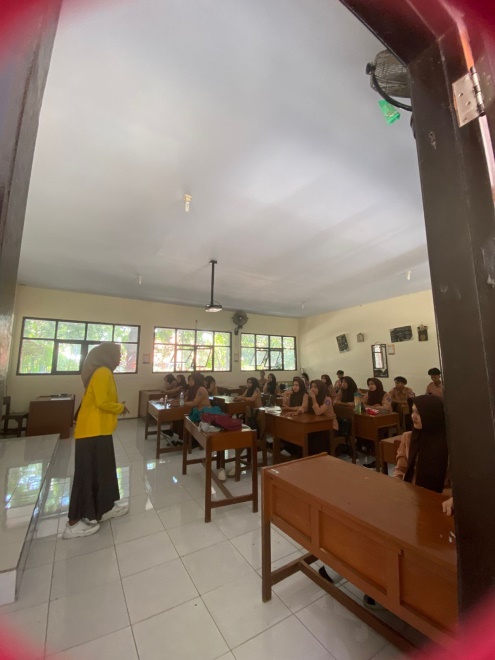 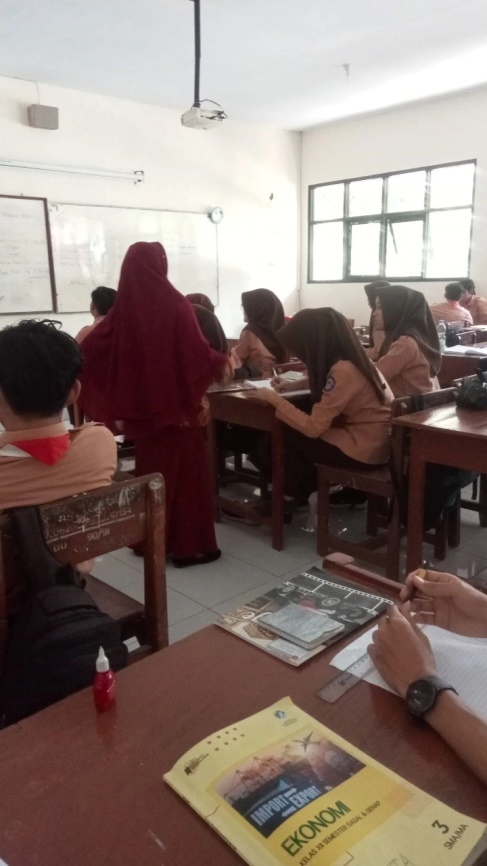 (Observasi langsung terhadap siswa)	    (Kegiatan Pembelajaran Mapel Ekonomi)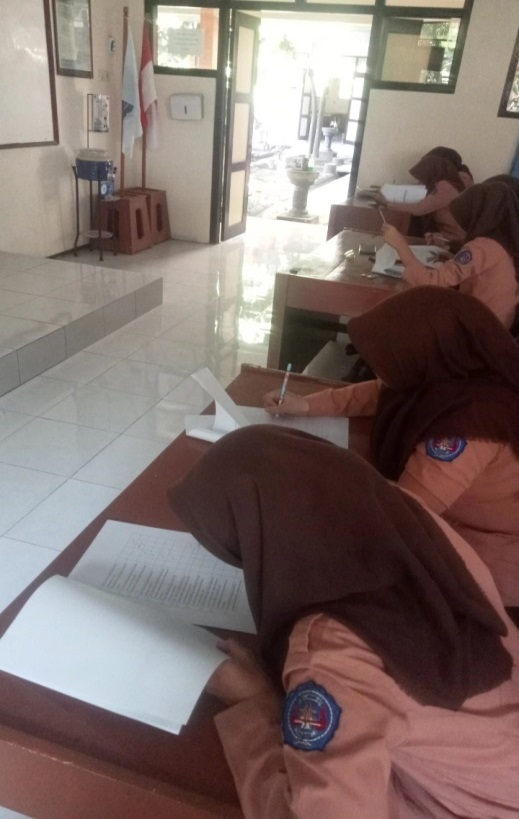 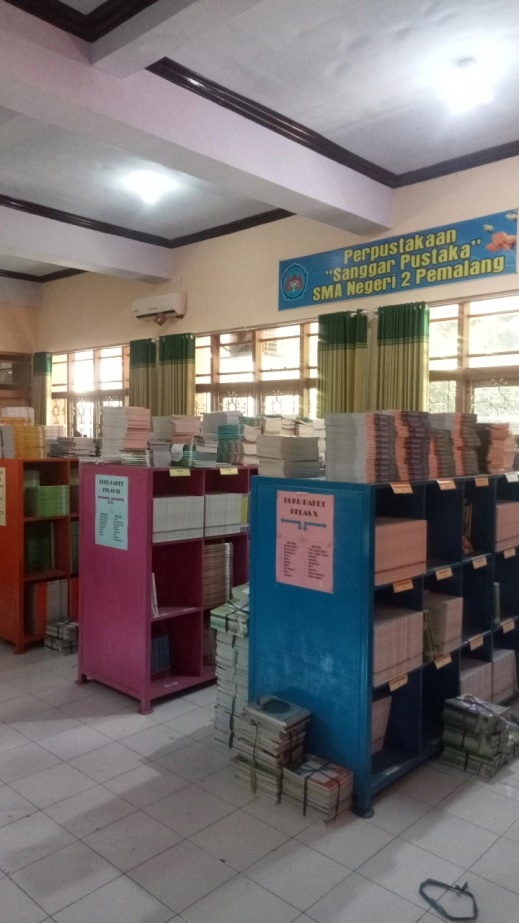       (Pengisian Angket Penelitian)	              (Ruang Perpustakaan)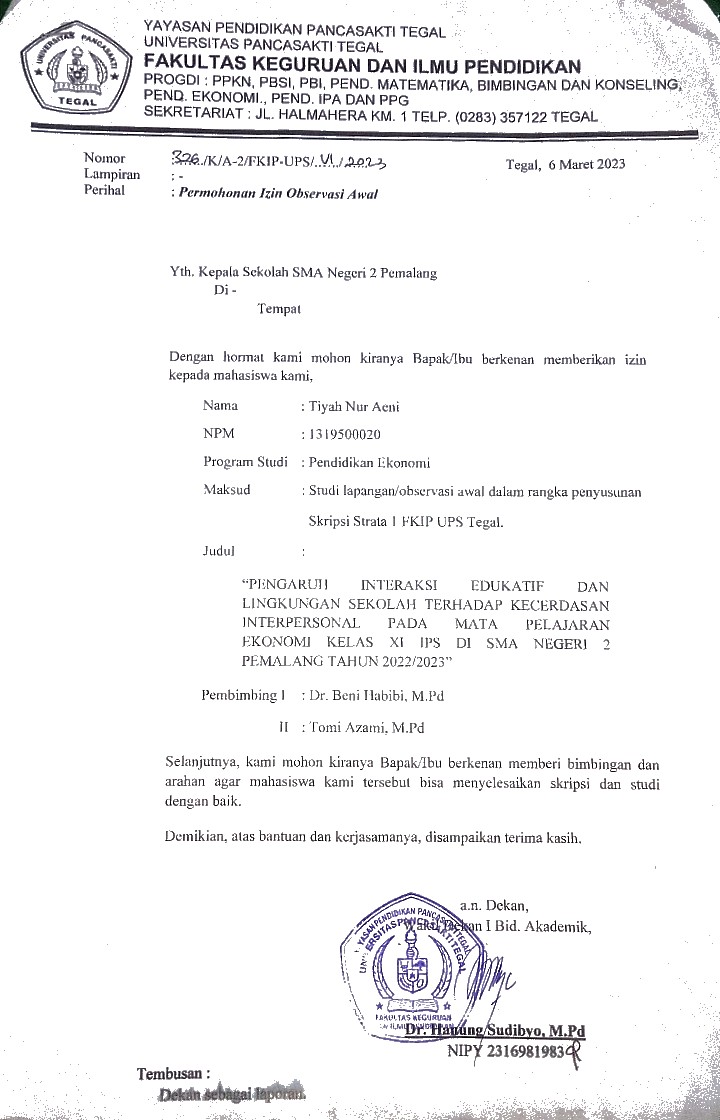 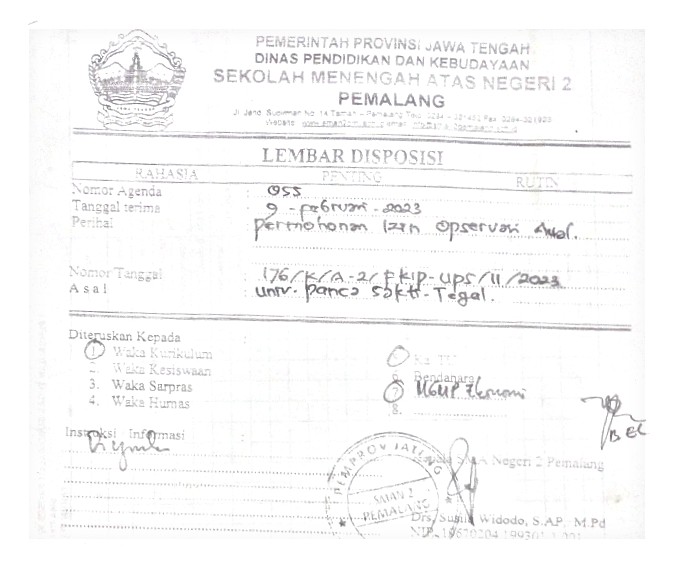 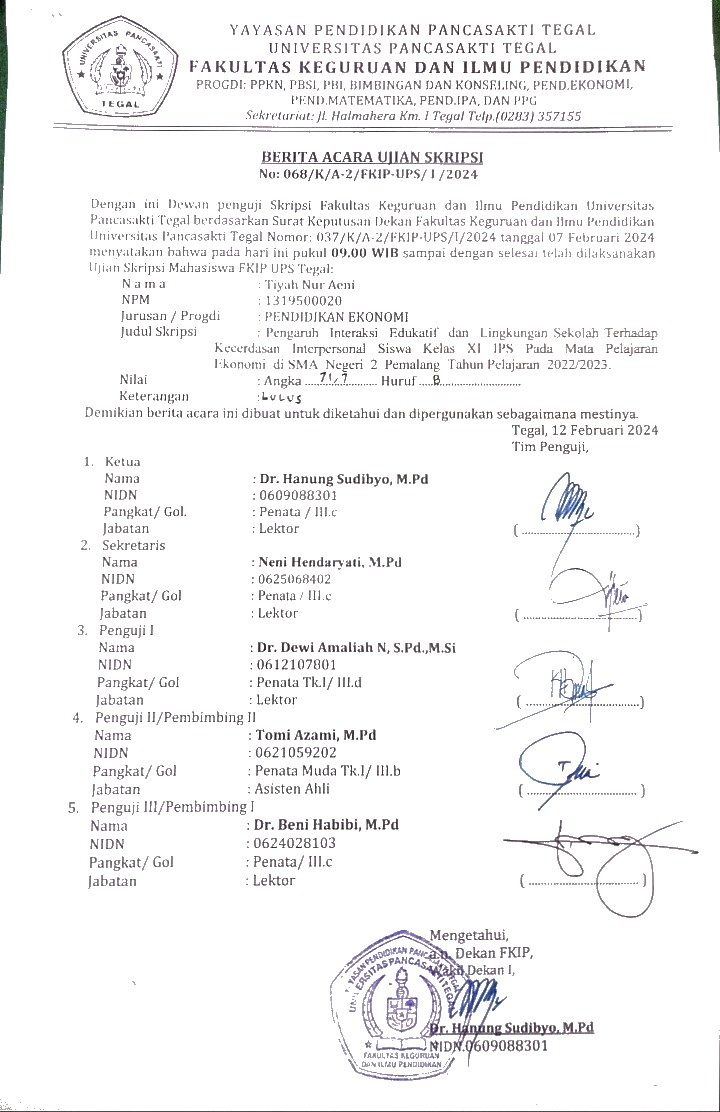 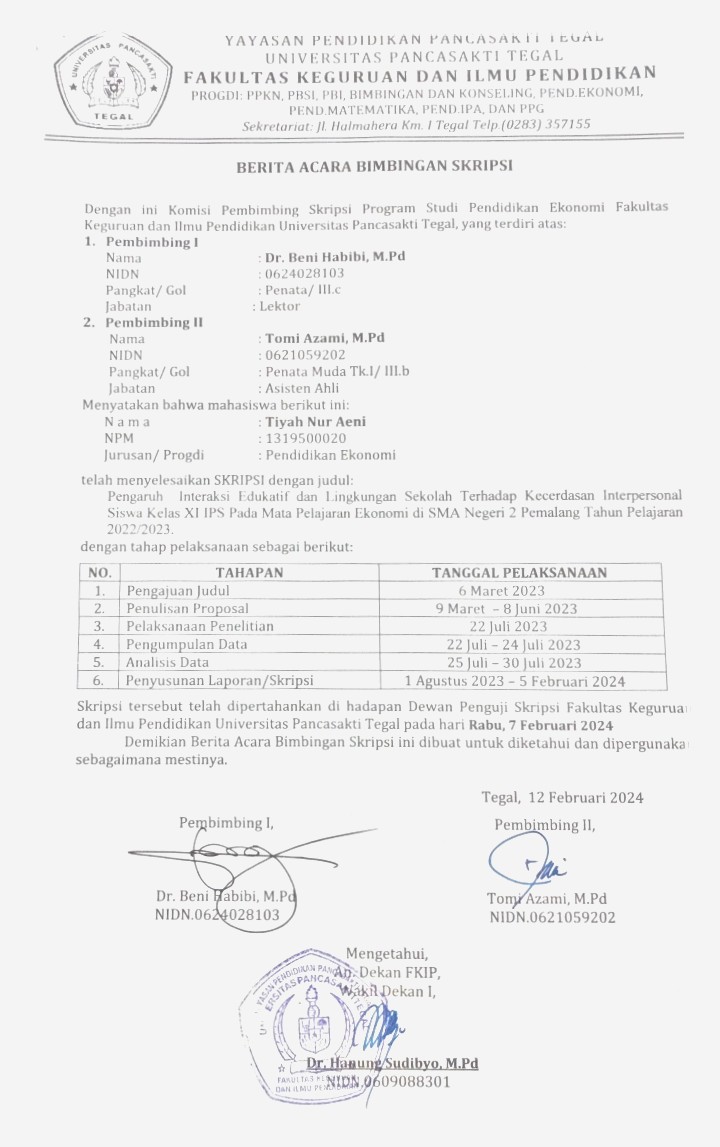 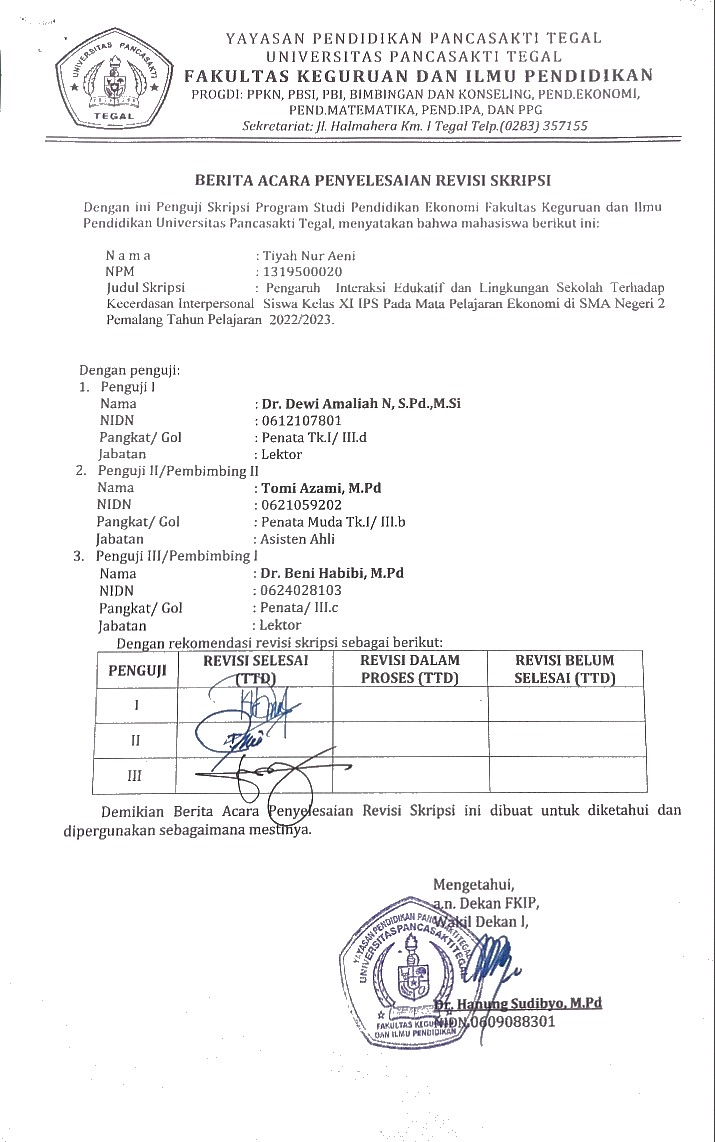 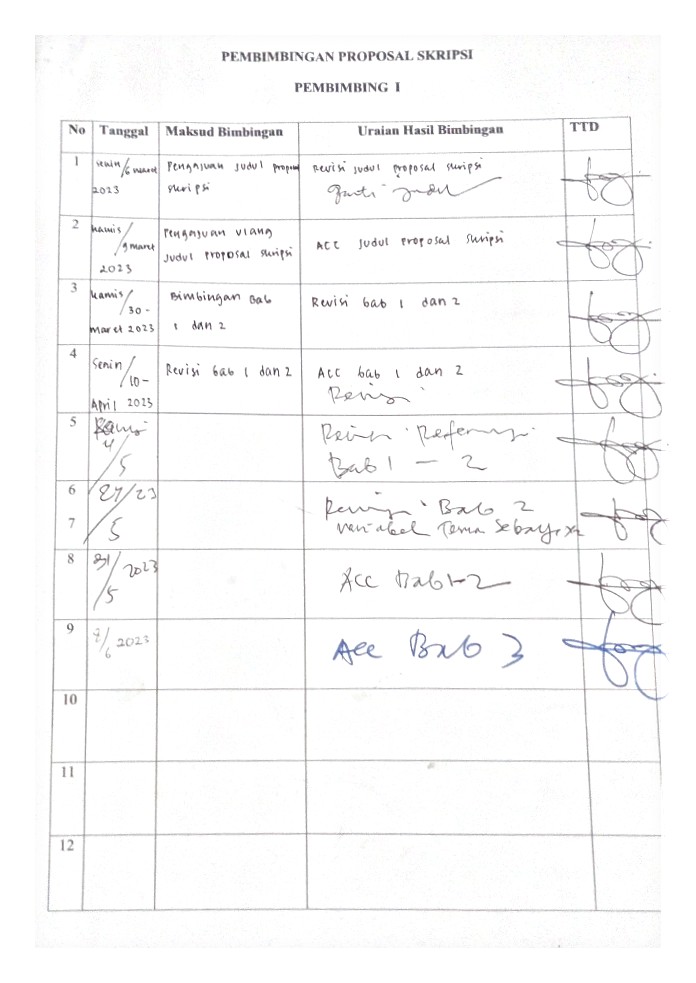 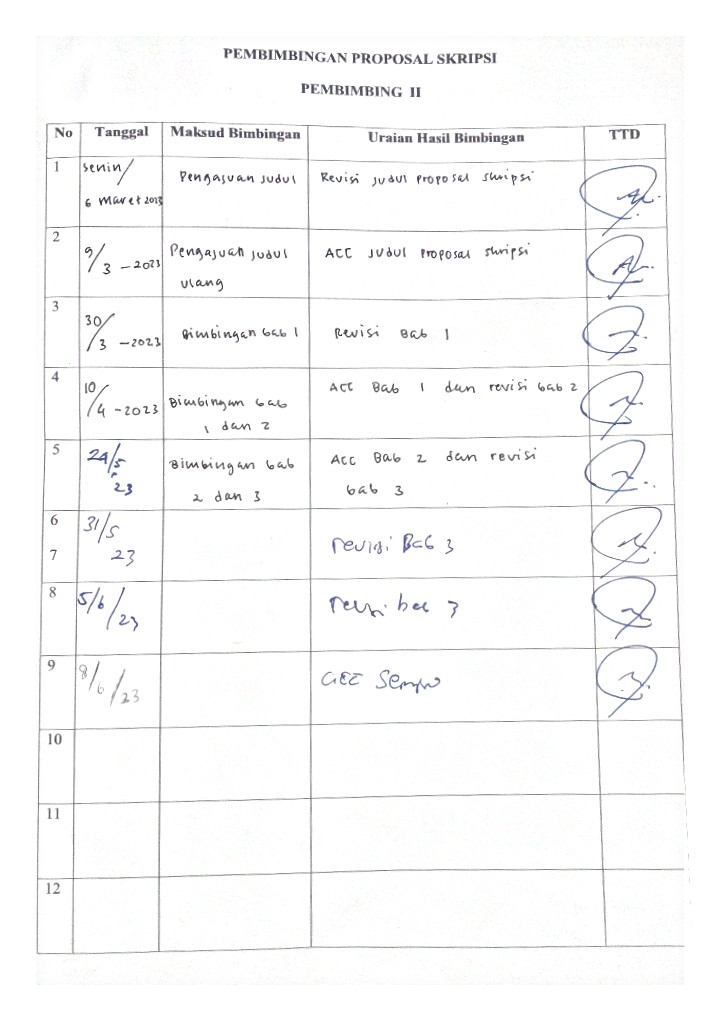 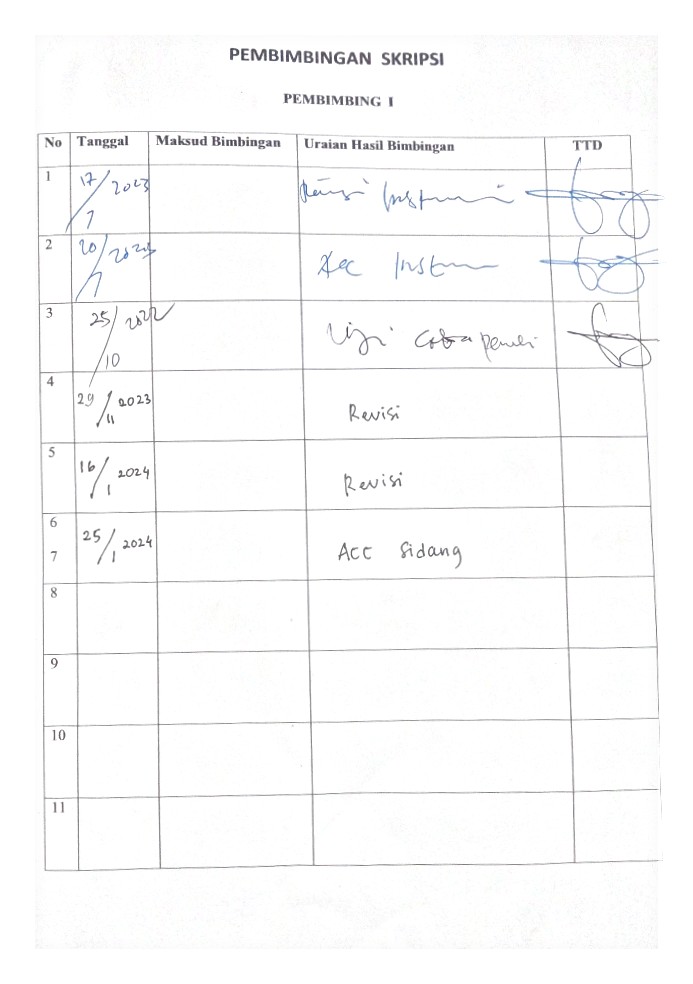 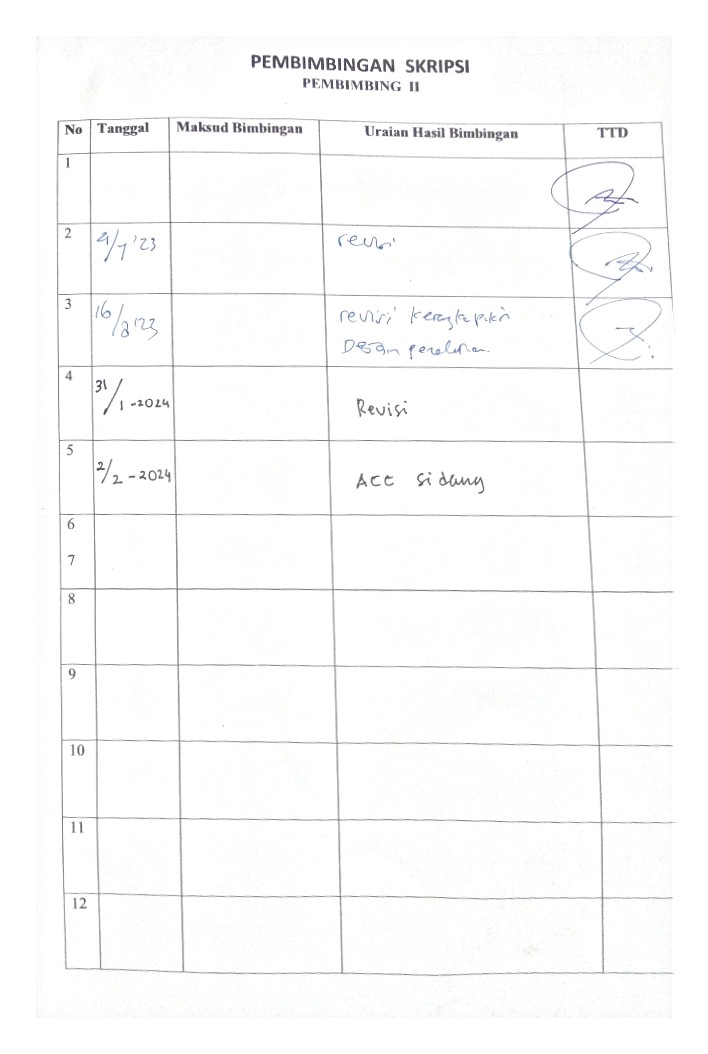 No.                 Aspek Pengamatan    keterlaksanaan    keterlaksanaan    keterlaksanaan       Deskripsi YaYaTidak       Deskripsi bkkrTidak       Deskripsi 1.Guru memberi kesempatan kepada peserta didik untuk menyampaikan pendapatSiswa cenderung pasif dan malu untuk menyampaikan pendapatnya2.Guru memberikan pertanyaan-pertanyaan lisan untuk dijawab langsung oleh peserta didikHanya siswa itu-itu saja yang selalu aktif menjawab3.Guru menyampaikan materi pelajaran secara ringkas sehingga menimbulkan rasa ingin tahu peserta didik untuk bertanyaSiswa tidak menyampaikan kepada guru jika ada materi yang kurang dipahami4. Peserta didik menggunakan perpustakan untuk kegiatan tugas berkelompokPeserta didik kurang efektif atau jarang mengunjungi perpustakaan5.Peserta didik bersosialisasi  dengan  baik dengan guru dan peserta didik lainnya  serta  dengan  lingkungan  sekolah  Peserta didik kurang dalam bersosialisasiNoNamaNoNama1Abyan Yusuf Wirawan19Laili Nur Shiyam2Ade Firliani20Mohamad Iksan Aulia R3Ade Septi Faradilla21Monda Ferika4Adelia Ramadhani22Muhamad Defan Setiyawan5Adella Fariska Ramadhani23Muhamad Maftuh Aqil S6Bagus Adi Saputra24Nadhifah Yasmin7Bintang Zaki Ibnu Musthofa25Nadya Eka Agustin8Dela Anggreani26Nafi’ Ananda Putra P9Desinta Adelia27Prilianda Alkila Rivandi10Dwi Eka Pradita28Raffa Dwihan Rabbani11Egi Cecilia Sirait29Raffi Ahmad Syafiq12Fahmi Fathoni30Rahel Abigail Margaret S13Faizal Zuhdi31Safira Tri Yuniarti14Faris Priyatama Ferdianto32Sulis Suryani15Fitri Novianti33Tegar Ade Saputra16Ibnu Bahrul Syekh34Wazigni Hilda Inayah17Khurotul Hasanah    35  Tia Mustika Sari18Laili Nur Shiyam    36  Yogi Riski WicaksonoNoNamaNoNama1Adellia19Muhamad Arip Ajis2Adi Abdilah20Muhammad Nur Awaluddin D3Afifah Salsabila Azzahra21Nafisatul Arifa4Ahmad Qowim Fuadi22Naila Hikama Devita Sani 5Ahmad Rozak23Naila Nurahma Wati6Aisyah Ali Musiam24Nurul Aftiana7Aji Nur Pratama25Rahmat Ayu Mutmainah8Bani Kurfansyah Pratama26Rayhan Fajariyan9Devi Dwi Safara27Renni Setyo ayu Ningyanuar10Dewangga Wibisana Prasetya28Resiskhi Nanda Putri11Dicky Caturisepto29Saira Aulia Ramadani12Eka Destiyani30Sahra Adelia13Fariska Meidhelin Fat’anayah31Saiful Bakhtiar14Hanafi Kurnia Widi32Sapto Gusty Humam A15Ijlal Haidar Barqi33Syifa Tria Ramadhani16Ismatul Hawa34Tito Fajar Karunia Adha17Kristian Reynaldi Sidabutar    35  Wadinda Ibrohim Damara18Lulu Malinda     36  Yotdan firman Dwi SeptianNoNamaNoNama1Akhmad Zaenal Marzuki19Muhamad Rifan Setiawan2Alfian Qizki Zumaro20M Agil Husin Al Munawar3Alyah Analiyah21Muhammad Tegar Isnaedi4Amanda Miska  Faradisha22Nanda Desta Wijaya5Amar Salas Syafi23Nanda Dwi Agustin6Andika Pratama24Nova Shakila Fitri7Berlian Rohmansyah Putra25Nurma Lidiana8Dimi Riskiyanto26Resti Wulandari9Dita Alfiana Putri27Restu Dwi Hidayat10Diva Mulya Sari28Reva Dwi Aryani11Emia Karo Karo29Rifaldi Cristofer Malau12Fatikah Amalia30Satrio Yudhi Wibowo13Fatimah Azzahra31Sendi Agustia14Hanifah Nur Aeni32Sharifa  Nur Arzella15Ikhsan Satria Mukhaerudin33Tanchika Dian Aulyana16Jaya Dwinata34Tri Indah Aprianingsih17Kristina Amelia    35  Wendra Yudha Pratama18Lybna Rara Fitri Zhafarina    36  Yukandza Al IskandariyahNoNamaNoNama1Anditias Aristianti19Medina Eggys Brianirputri2Anni Maziyah Nur Habibah20Muhammad Candra Adi N3Arif Septiawan21Muhammad  Id  Zakaria 4Aprilia Ernawati22Muhammad Uwais5Arinnda Meyputri23Nur Adelia Puti6Bibin Dwi Setiawan24Nur Muhammad Galih7Dena Rahmania Nadhifa25Nurfa Fiza Nasifatunia8Dnahda Laelatul Hidayah26Pancer Adi Pari9Dwi Sandra Putri27Rifki Arif Ardiansyah10Erland Reza Afrian Firdaus28Rifqi Arsa Wicaksana 11Erlinda Agustina Efendi29Ryan Alfin Nur Yahya12Fajar Eka Satria30Siti Fatia Turokhmah13Fatimatuz Zahro31Slamet Adib Ulinuha14Fita Febrian32Subhan Indra Maulana 15Hudan Nur Khulafa33Wais Al Qhorni16Intan Permatasari34Widi Inayah17Kehta Pindianto    35  Widi Inayah18Laeli Nuri Syafa’ahNo.PernyataanJawabanJawabanJawabanJawabanSSSTRGTSSTSInteraksi Edukatif (X1)543211.Guru memberi kesempatan kepada peserta didik untuk menyampaikan pendapat2.Guru memberikan pertanyaan-pertanyaan lisan untuk dijawab langsung oleh peserta didik3.Guru menyampaikan materi pelajaran secara ringkas sehingga menimbulkan rasa ingin tahu peserta didik untuk bertanya4. Peserta didik aktif mengikuti kuis5.Peserta didik memahami apa yang disampaikan oleh guru6.Peserta didik diam saat pelajaran berlangsung, tidak aktif dan tidak suka bertanya7.Guru memberi kesempatan kepada peserta didik untuk menjawab pertanyaan dari temannya8.Peserta didik menghargai guru sedang menjelaskan materi pelajaran9.Mengajukan pendapat ketika saya memiliki pendapat lain tentang pelajaran10.Peserta didik percaya diri untuk mengerjakan soal di depan kelas11.Peserta didik berinteraksi dengan baik dan sopan agar proses pembelajaran dapat berlangsung dengan baik12.Peserta didik bertanya ketika merasa kurang paham dengan materi yang di ajarkan13.Menerima pendapat orang lain ketika pendapat saya memang salah14.Peserta didik memberi kontribusi dengan mengajukan pendapat ketika di persilahkan dalam forum kelas15.Peserta didik bertanya kepada guru apabila mendapat kesulitan pada pelajaran16.Peserta didik membuat diskusi atau kelompok kecil disaat jam pelajaran habis untuk menambah ilmu pengetahuan17.Guru memanfaatkan lingkungan sekolah sebagai sumber belajar18.Guru menggunakan metode diskusi dalam mengajar19.Guru menggunakan metode tanya jawab dalam mengajar20.Mendiskusikan pendapat saya dengan teman saya dalam belajar kelompok sesuai jam pelajaran sekolahLingkungan Sekolah (X2)SSSTRTSSTS1.Buku sebagai sumber belajar tersedia dan menjadi sumber utama saya dalam pembelajaran2.Media pembelajaran tersedia dan saya menggunakan sesuai dengan pelajaran3.Adanya perpustakaan dan saya sering mengunjunginya4.Peralatan pembelajaran tersedia dan saya memanfaatkannya dengan baik5.Kurikulum yang diberikan kepada peserta didik terlaksana dengan baik6.Guru menerapkan metode mengajar yang relevan dengan materi7.Terjadi relasi yang baik antara peserta didik dengan guru8.Terjadi relasi yang baik antara peserta didik dengan peserta didik lainnya9.Disiplin sekolah selalu dipatuhi seluruh warga sekolah10.Peserta didik mengikuti kegiatan pembelajaran di sekolah sesuai dengan jadwal yang telah ditetapkan11.Peserta didik mengalami jam pelajaran kosong dan tak diberi tugas pengganti12.Pembelajaran dilaksanakan sesuai standar peserta didik13.Guru menggunakan metode pembelajaran dengan cara diskusi dalam mengajar14.Guru memberi perhatian kepada siswa baik di kelas maupun diluar kelas15.Saya memiliki hubungan baik dengan teman-teman di sekolah16.Saya nyaman dengan lingkungan sekitar sekolah17.Teman-teman menghargai pendapat saya18.Teman – teman mengucilkan saya di kelas19.Teman saya membantu mengatasi kesulitan belajar yang saya alami20.Teman saya mampu bekerja sama dengan baik saat ada tugas kelompokKecerdasan Interpersonal (Y)SSSTRTSSTS1.Saya agak sulit untuk menyesuaikan diri dengan lingkungan sosial2.Saya bisa berhubungan sosial secara baik dengan lingkungan sekolah3.Saya merasa sungkan untuk berada dilingkungan baru4. Saya harus memiliki banyak teman di sekolah5. Saya menghargai dan menerima pendapat atau saran dari orang lain6.Saya harus  bersikap peduli dengan orang lain7.Saya cenderung mudah memahami perasaan orang lain8.Saya harus bisa memberikan arahan yang baik dan membantu mencari solusi kepada temannya9.Saya tidak peduli dengan apa yang dirasakan orang lain10.Saya suka membeda-bedakan teman11.Peserta didik harus mengikuti proses pembelajaran dengan baik12.Peseta didik harus membangun interaksi yang baik agar proses pembelajaran berjalan dengan baik13.Peserta didik mampu belajar dengan baik secara bersama-sama apapun bentuknya14.Peserta didik mengikuti proses pembelajaran secara bersama-sama atau kelompok15.Saya membentuk anggota kelompok dengan memanfaaatkan fasilitas yang ada di sekolah16.Saya membentuk anggota perkumpulan demi menambah kegiatan positif dalam pembelajaran17.Saya mengikuti kegiatan kelompok dengan berbagai aktivitas, hampir tidak pernah menyendiri18.Saya memecahkan berbagai masalah yang ada19.Saya mampu mempertimbangkan dengan baik keputusan yang saya ambil dalam menyelesaikan masalahNomor RespondenNama RespondenKelas1Safira Tri YuniartiXI IPS 12Egi Cecilia SiraitXI IPS 13M Defan SetyawanXI IPS 14Rahel Abigail SXI IPS 15Desinta AdeliaXI IPS 16Reva Dwi AryaniXI IPS 37Akhmad Zaenal MXI IPS 38Emia Karo KaroXI IPS 39Ijlal Haidar RXI IPS 210Fatimah Az'zahraXI IPS 311Nanda Dwi AXI IPS 312Rayhan FajariyanXI IPS 213Nafisatul ArifaXI IPS 214M Agil Husin AXI IPS 315Dita Alfiana PutriXI IPS 316Ikhsan Sarria MXI IPS 317Sharifa Nur AzellaXI IPS 318Fahmi FathoniXI IPS 119Fajar Eka SatriaXI IPS 420Dimi RiskiyantoXI IPS 321Afifah Salsabilla AzzahraXI IPS 222Adellia XI IPS 223Anditias Aristianti      XI IPS 424Aprilia ErnawatiXI IPS 425Nur Adelia PutriXI IPS 426Safira Aulia RamadaniXI IPS 227Adi AbdilahXI IPS 228Nadhifah YasminXI IPS 129Laeli Nur Syafa’ahXI IPS 430Jaya DwinataXI IPS 3Nama RespondenNomor Item soal/Skor Hasil AngketNomor Item soal/Skor Hasil AngketNomor Item soal/Skor Hasil AngketNomor Item soal/Skor Hasil AngketNomor Item soal/Skor Hasil AngketNomor Item soal/Skor Hasil AngketNomor Item soal/Skor Hasil AngketNomor Item soal/Skor Hasil AngketNomor Item soal/Skor Hasil AngketNomor Item soal/Skor Hasil AngketNomor Item soal/Skor Hasil AngketNomor Item soal/Skor Hasil AngketNomor Item soal/Skor Hasil AngketNomor Item soal/Skor Hasil AngketNomor Item soal/Skor Hasil AngketNomor Item soal/Skor Hasil AngketNomor Item soal/Skor Hasil AngketNomor Item soal/Skor Hasil AngketNomor Item soal/Skor Hasil AngketNomor Item soal/Skor Hasil AngketNomor Item soal/Skor Hasil AngketNama Responden1234567891011121314151617181920SSafira Tri Y5544555545455554533474Egi Cecilia S5533232435345343544482M Defan S4422345525444454443475Rahel Abigail S4444454441444544434468Desinta Adelia4344444444434444343485Reva Dwi A2322112323332133355585Akhmad Zaenal 4544345343345433443476Emia K.K5555555555554555544592Ijlal Haidar R4544444445334443444479Fatimah A4533343335434434544479Nanda Dwi A4445445455554445542473Raihan F4544445545555455544583Nafisatul Arifa5555454355455534543487M Agil Husin A5544243445344443454588Dita Alfiana P5544445545444454543474Ikhsan Sarria M5544243345314433333373Sharifa Nur A5454545544445454444382Fahmi Fathoni5444444544345453455484Fajar Eka Satria5444243544355453444574Dimi Riskiyanto5544444544355453455589Afifah Salsabilla5544445544545444544487Adellia 5444445544554455554590Anditias A5433334443343441443470Aprilia Ernawati5544344533555441445582Nur Adelia Putri4345232423443332232159Safira Aulia R4143424443444444555476Adi Abdilah4444434443454455443581Nadhifah Y4423424435434433444472Laeli Nur S4333333333324332444363Jaya Dwinata4123444545555454544481Nama RespondenNomor Item soal/Skor Hasil AngketNomor Item soal/Skor Hasil AngketNomor Item soal/Skor Hasil AngketNomor Item soal/Skor Hasil AngketNomor Item soal/Skor Hasil AngketNomor Item soal/Skor Hasil AngketNomor Item soal/Skor Hasil AngketNomor Item soal/Skor Hasil AngketNomor Item soal/Skor Hasil AngketNomor Item soal/Skor Hasil AngketNomor Item soal/Skor Hasil AngketNomor Item soal/Skor Hasil AngketNomor Item soal/Skor Hasil AngketNomor Item soal/Skor Hasil AngketNomor Item soal/Skor Hasil AngketNomor Item soal/Skor Hasil AngketNomor Item soal/Skor Hasil AngketNomor Item soal/Skor Hasil AngketNomor Item soal/Skor Hasil AngketNomor Item soal/Skor Hasil AngketNomor Item soal/Skor Hasil AngketNama Responden1234567891011121314151617181920SSafira Tri Y5535545545354545533474Egi Cecilia S5555355355555553544482M Defan S5444445455224554443475Rahel Abigail S4534444444514444434468Desinta Adelia4444344455444444343485Reva Dwi A3433344545544445355585Akhmad Zaenal 5554455555455545443476Emia K.K5554455555455545544592Ijlal Haidar R4414455455255544444479Fatimah A5535555555535535544479Nanda Dwi A3232312322111223542473Raihan F5444454554235455544583Nafisatul Arifa4444434444443444543487M Agil Husin A5544553555555355454588Dita Alfiana P4333443345354333543474Ikhsan Sarria M4423334434433454333373Sharifa Nur A3334445345444523444382Fahmi Fathoni4434545555434535455484Fajar Eka Satria5445544534544455444574Dimi Riskiyanto2415555455555534455589Afifah Salsabilla5535545545354545544487Adellia 5555355355555553554590Anditias A5444445455224554443470Aprilia Ernawati4534444444514444445582Nur Adelia Putri4444344455444444232159Safira Aulia R3433344545544445555476Adi Abdilah5554455555455545443581Nadhifah Y5554455555455545444472Laeli Nur S4414455455255544444363Jaya Dwinata5535555555535535544481Nama RespondenNomor Item soal/Skor Hasil AngketNomor Item soal/Skor Hasil AngketNomor Item soal/Skor Hasil AngketNomor Item soal/Skor Hasil AngketNomor Item soal/Skor Hasil AngketNomor Item soal/Skor Hasil AngketNomor Item soal/Skor Hasil AngketNomor Item soal/Skor Hasil AngketNomor Item soal/Skor Hasil AngketNomor Item soal/Skor Hasil AngketNomor Item soal/Skor Hasil AngketNomor Item soal/Skor Hasil AngketNomor Item soal/Skor Hasil AngketNomor Item soal/Skor Hasil AngketNomor Item soal/Skor Hasil AngketNomor Item soal/Skor Hasil AngketNomor Item soal/Skor Hasil AngketNomor Item soal/Skor Hasil AngketNomor Item soal/Skor Hasil AngketNomor Item soal/Skor Hasil AngketNomor Item soal/Skor Hasil AngketNama Responden1234567891011121314151617181920SSafira Tri Y5544555545455554533474Egi Cecilia Sirait5533232435345343544482M Defan S4422345525444454443475Rahel Abigail S4444454441444544434468Desinta Adelia4344444444434444343485Reva Dwi Aryani2322112323332133355585Akhmad Zaenal 4544345343345433443476Emia K.K5555555555554555544592Ijlal Haidar R4544444445334443444479Fatimah Az'zahra4533343335434434544479Nanda Dwi A4445445455554445542473Raihan F4544445545555455544583Nafisatul Arifa5555454355455534543487M Agil Husin A5544243445344443454588Dita Alfiana Putri5544445545444454543474Ikhsan Sarria M5544243345314433333373Sharifa Nur A5454545544445454444382Fahmi Fathoni5444444544345453455484Fajar Eka Satria5444243544355453444574Dimi Riskiyanto5544444544355453455589Afifah Salsabilla5544445544545444544487Adellia 5444445544554455554590Anditias A5433334443343441443470Aprilia Ernawati5544344533555441445582Nur Adelia Putri4345232423443332232159Safira Aulia R4143424443444444555476Adi Abdilah4444434443454455443581Nadhifah Yasmin4423424435434433444472Laeli Nur S4333333333324332444363CorrelationsCorrelationsCorrelationsCorrelationsCorrelationsCorrelationsCorrelationsCorrelationsCorrelationsCorrelationsCorrelationsCorrelationsCorrelationsCorrelationsCorrelationsCorrelationsCorrelationsCorrelationsCorrelationsCorrelationsCorrelationsCorrelationsCorrelationsX2.1X2.2X2.3X2.4X2.5X2.6X2.7X2.8X2.9X2.10X2.11X2.12X2.13X2.14X2.15X2.16X2.17X2.18X2.19X2.20TOTALX2.1Pearson Correlation1.624**.657**.286.285.292.153.459*.325.164-.098.186.292.153.614**.459*.286.164.682**.390*.599**X2.1Sig. (2-tailed).000.000.125.127.117.420.011.080.386.605.325.117.420.000.011.125.386.000.033.000X2.1N303030303030303030303030303030303030303030X2.2Pearson Correlation.624**1.414*.578**.379*.544**.479**.434*.522**.491**.326.340.544**.479**.514**.434*.578**.491**.428*.244.784**X2.2Sig. (2-tailed).000.023.001.039.002.007.017.003.006.079.066.002.007.004.017.001.006.018.194.000X2.2N303030303030303030303030303030303030303030X2.3Pearson Correlation.657**.414*1.131-.059.111.021.152.185.093.044.112.111.021.352.152.131.093.472**.149.372*X2.3Sig. (2-tailed).000.023.490.755.560.911.424.327.625.817.555.560.911.057.424.490.625.008.432.043X2.3N303030303030303030303030303030303030303030X2.4Pearson Correlation.286.578**.1311.573**.506**.578**.246.479**.455*.441*.353.506**.578**.284.2461.000**.455*.258.217.720**X2.4Sig. (2-tailed).125.001.490.001.004.001.189.007.012.015.056.004.001.128.189.000.012.169.250.000X2.4N303030303030303030303030303030303030303030X2.5Pearson Correlation.285.379*-.059.573**1.300.236.454*.266.253.147.254.300.236.006.454*.573**.253-.011.154.458*X2.5Sig. (2-tailed).127.039.755.001.107.209.012.156.177.438.175.107.209.974.012.001.177.956.415.011X2.5N303030303030303030303030303030303030303030X2.6Pearson Correlation.292.544**.111.506**.3001.600**.263.670**.683**.337.482**1.000**.600**.240.263.506**.683**.259.355.774**X2.6Sig. (2-tailed).117.002.560.004.107.000.161.000.000.069.007.000.000.201.161.004.000.167.054.000X2.6N303030303030303030303030303030303030303030X2.7Pearson Correlation.153.479**.021.578**.236.600**1.180.522**.630**.243.297.600**1.000**.013.180.578**.630**.090-.057.610**X2.7Sig. (2-tailed).420.007.911.001.209.000.342.003.000.196.111.000.000.946.342.001.000.635.765.000X2.7N303030303030303030303030303030303030303030X2.8Pearson Correlation.459*.434*.152.246.454*.263.1801.372*.147.285.195.263.180.389*1.000**.246.147.346.505**.583**X2.8Sig. (2-tailed).011.017.424.189.012.161.342.043.437.126.302.161.342.033.000.189.437.061.004.001X2.8N303030303030303030303030303030303030303030X2.9Pearson Correlation.325.522**.185.479**.266.670**.522**.372*1.649**.215.427*.670**.522**.285.372*.479**.649**.365*.474**.751**X2.9Sig. (2-tailed).080.003.327.007.156.000.003.043.000.254.019.000.003.128.043.007.000.047.008.000X2.9N303030303030303030303030303030303030303030X2.10Pearson Correlation.164.491**.093.455*.253.683**.630**.147.649**1.350.563**.683**.630**.153.147.455*1.000**.235.136.703**X2.10Sig. (2-tailed).386.006.625.012.177.000.000.437.000.058.001.000.000.419.437.012.000.212.473.000X2.10N303030303030303030303030303030303030303030X2.11Pearson Correlation-.098.326.044.441*.147.337.243.285.215.3501.231.337.243.093.285.441*.350-.099.090.436*X2.11Sig. (2-tailed).605.079.817.015.438.069.196.126.254.058.219.069.196.625.126.015.058.601.635.016X2.11N303030303030303030303030303030303030303030X2.12Pearson Correlation.186.340.112.353.254.482**.297.195.427*.563**.2311.482**.297.178.195.353.563**.380*.460*.611**X2.12Sig. (2-tailed).325.066.555.056.175.007.111.302.019.001.219.007.111.345.302.056.001.039.011.000X2.12N303030303030303030303030303030303030303030X2.13Pearson Correlation.292.544**.111.506**.3001.000**.600**.263.670**.683**.337.482**1.600**.240.263.506**.683**.259.355.774**X2.13Sig. (2-tailed).117.002.560.004.107.000.000.161.000.000.069.007.000.201.161.004.000.167.054.000X2.13N303030303030303030303030303030303030303030X2.14Pearson Correlation.153.479**.021.578**.236.600**1.000**.180.522**.630**.243.297.600**1.013.180.578**.630**.090-.057.610**X2.14Sig. (2-tailed).420.007.911.001.209.000.000.342.003.000.196.111.000.946.342.001.000.635.765.000X2.14N303030303030303030303030303030303030303030X2.15Pearson Correlation.614**.514**.352.284.006.240.013.389*.285.153.093.178.240.0131.389*.284.153.651**.504**.530**X2.15Sig. (2-tailed).000.004.057.128.974.201.946.033.128.419.625.345.201.946.033.128.419.000.005.003X2.15N303030303030303030303030303030303030303030X2.16Pearson Correlation.459*.434*.152.246.454*.263.1801.000**.372*.147.285.195.263.180.389*1.246.147.346.505**.583**X2.16Sig. (2-tailed).011.017.424.189.012.161.342.000.043.437.126.302.161.342.033.189.437.061.004.001X2.16N303030303030303030303030303030303030303030X2.17Pearson Correlation.286.578**.1311.000**.573**.506**.578**.246.479**.455*.441*.353.506**.578**.284.2461.455*.258.217.720**X2.17Sig. (2-tailed).125.001.490.000.001.004.001.189.007.012.015.056.004.001.128.189.012.169.250.000X2.17N303030303030303030303030303030303030303030X2.18Pearson Correlation.164.491**.093.455*.253.683**.630**.147.649**1.000**.350.563**.683**.630**.153.147.455*1.235.136.703**X2.18Sig. (2-tailed).386.006.625.012.177.000.000.437.000.000.058.001.000.000.419.437.012.212.473.000X2.18N303030303030303030303030303030303030303030X2.19Pearson Correlation.682**.428*.472**.258-.011.259.090.346.365*.235-.099.380*.259.090.651**.346.258.2351.591**.574**X2.19Sig. (2-tailed).000.018.008.169.956.167.635.061.047.212.601.039.167.635.000.061.169.212.001.001X2.19N303030303030303030303030303030303030303030X2.20Pearson Correlation.390*.244.149.217.154.355-.057.505**.474**.136.090.460*.355-.057.504**.505**.217.136.591**1.541**X2.20Sig. (2-tailed).033.194.432.250.415.054.765.004.008.473.635.011.054.765.005.004.250.473.001.002X2.20N303030303030303030303030303030303030303030TOTALPearson Correlation.599**.784**.372*.720**.458*.774**.610**.583**.751**.703**.436*.611**.774**.610**.530**.583**.720**.703**.574**.541**1TOTALSig. (2-tailed).000.000.043.000.011.000.000.001.000.000.016.000.000.000.003.001.000.000.001.002TOTALN303030303030303030303030303030303030303030**. Correlation is significant at the 0.01 level (2-tailed).**. Correlation is significant at the 0.01 level (2-tailed).**. Correlation is significant at the 0.01 level (2-tailed).**. Correlation is significant at the 0.01 level (2-tailed).**. Correlation is significant at the 0.01 level (2-tailed).**. Correlation is significant at the 0.01 level (2-tailed).**. Correlation is significant at the 0.01 level (2-tailed).**. Correlation is significant at the 0.01 level (2-tailed).**. Correlation is significant at the 0.01 level (2-tailed).**. Correlation is significant at the 0.01 level (2-tailed).**. Correlation is significant at the 0.01 level (2-tailed).**. Correlation is significant at the 0.01 level (2-tailed).**. Correlation is significant at the 0.01 level (2-tailed).**. Correlation is significant at the 0.01 level (2-tailed).**. Correlation is significant at the 0.01 level (2-tailed).**. Correlation is significant at the 0.01 level (2-tailed).**. Correlation is significant at the 0.01 level (2-tailed).**. Correlation is significant at the 0.01 level (2-tailed).**. Correlation is significant at the 0.01 level (2-tailed).**. Correlation is significant at the 0.01 level (2-tailed).**. Correlation is significant at the 0.01 level (2-tailed).**. Correlation is significant at the 0.01 level (2-tailed).**. Correlation is significant at the 0.01 level (2-tailed).*. Correlation is significant at the 0.05 level (2-tailed).*. Correlation is significant at the 0.05 level (2-tailed).*. Correlation is significant at the 0.05 level (2-tailed).*. Correlation is significant at the 0.05 level (2-tailed).*. Correlation is significant at the 0.05 level (2-tailed).*. Correlation is significant at the 0.05 level (2-tailed).*. Correlation is significant at the 0.05 level (2-tailed).*. Correlation is significant at the 0.05 level (2-tailed).*. Correlation is significant at the 0.05 level (2-tailed).*. Correlation is significant at the 0.05 level (2-tailed).*. Correlation is significant at the 0.05 level (2-tailed).*. Correlation is significant at the 0.05 level (2-tailed).*. Correlation is significant at the 0.05 level (2-tailed).*. Correlation is significant at the 0.05 level (2-tailed).*. Correlation is significant at the 0.05 level (2-tailed).*. Correlation is significant at the 0.05 level (2-tailed).*. Correlation is significant at the 0.05 level (2-tailed).*. Correlation is significant at the 0.05 level (2-tailed).*. Correlation is significant at the 0.05 level (2-tailed).*. Correlation is significant at the 0.05 level (2-tailed).*. Correlation is significant at the 0.05 level (2-tailed).*. Correlation is significant at the 0.05 level (2-tailed).*. Correlation is significant at the 0.05 level (2-tailed).CorrelationsCorrelationsCorrelationsCorrelationsCorrelationsCorrelationsCorrelationsCorrelationsCorrelationsCorrelationsCorrelationsCorrelationsCorrelationsCorrelationsCorrelationsCorrelationsCorrelationsCorrelationsCorrelationsCorrelationsCorrelationsCorrelationsCorrelationsX1.1X1.2X1.3X1.4X1.5X1.6X1.7X1.8X1.9X1.10X1.11X1.12X1.13X1.14X1.15X1.16X1.17X1.18X1.19X1.20TOTALX1.1Pearson Correlation1.310.351.202.090.449*.158.309.202.418*.107.122.453*.449*.309.107.278.468**1.000**.309.546**X1.1Sig. (2-tailed).095.057.285.636.013.403.096.285.021.574.522.012.013.096.574.136.009.000.096.002X1.1N303030303030303030303030303030303030303030X1.2Pearson Correlation.3101.554**.473**-.098.408*.118.207.473**.317.114.065.128.408*.207.114.138.444*.310.207.482**X1.2Sig. (2-tailed).095.001.008.607.025.535.272.008.088.547.731.499.025.272.547.467.014.095.272.007X1.2N303030303030303030303030303030303030303030X1.3Pearson Correlation.351.554**1.837**.290.495**.361*.306.837**.122.053.243.332.495**.306.053.059.433*.351.306.633**X1.3Sig. (2-tailed).057.001.000.121.005.050.100.000.522.781.196.073.005.100.781.755.017.057.100.000X1.3N303030303030303030303030303030303030303030X1.4Pearson Correlation.202.473**.837**1.322.554**.296.3261.000**.216.314.385*.328.554**.326.314.186.567**.202.326.711**X1.4Sig. (2-tailed).285.008.000.083.002.112.079.000.253.091.036.076.002.079.091.325.001.285.079.000X1.4N303030303030303030303030303030303030303030X1.5Pearson Correlation.090-.098.290.3221.445*.627**.284.322-.144.313.406*.286.445*.284.313.357.222.090.284.492**X1.5Sig. (2-tailed).636.607.121.083.014.000.129.083.449.092.026.125.014.129.092.053.238.636.129.006X1.5N303030303030303030303030303030303030303030X1.6Pearson Correlation.449*.408*.495**.554**.445*1.559**.379*.554**.153.475**.405*.361*1.000**.379*.475**.389*.684**.449*.379*.794**X1.6Sig. (2-tailed).013.025.005.002.014.001.039.002.418.008.026.050.000.039.008.034.000.013.039.000X1.6N303030303030303030303030303030303030303030X1.7Pearson Correlation.158.118.361*.296.627**.559**1.470**.296.074.436*.436*.334.559**.470**.436*.359.461*.158.470**.640**X1.7Sig. (2-tailed).403.535.050.112.000.001.009.112.697.016.016.071.001.009.016.051.010.403.009.000X1.7N303030303030303030303030303030303030303030X1.8Pearson Correlation.309.207.306.326.284.379*.470**1.326.251.350.541**.383*.379*1.000**.350.275.491**.3091.000**.691**X1.8Sig. (2-tailed).096.272.100.079.129.039.009.079.180.058.002.037.039.000.058.141.006.096.000.000X1.8N303030303030303030303030303030303030303030X1.9Pearson Correlation.202.473**.837**1.000**.322.554**.296.3261.216.314.385*.328.554**.326.314.186.567**.202.326.711**X1.9Sig. (2-tailed).285.008.000.000.083.002.112.079.253.091.036.076.002.079.091.325.001.285.079.000X1.9N303030303030303030303030303030303030303030X1.10Pearson Correlation.418*.317.122.216-.144.153.074.251.2161.334.105.212.153.251.334.277.482**.418*.251.436*X1.10Sig. (2-tailed).021.088.522.253.449.418.697.180.253.071.582.260.418.180.071.138.007.021.180.016X1.10N303030303030303030303030303030303030303030X1.11Pearson Correlation.107.114.053.314.313.475**.436*.350.314.3341.366*.079.475**.3501.000**.468**.542**.107.350.597**X1.11Sig. (2-tailed).574.547.781.091.092.008.016.058.091.071.047.678.008.058.000.009.002.574.058.000X1.11N303030303030303030303030303030303030303030X1.12Pearson Correlation.122.065.243.385*.406*.405*.436*.541**.385*.105.366*1.445*.405*.541**.366*.594**.408*.122.541**.616**X1.12Sig. (2-tailed).522.731.196.036.026.026.016.002.036.582.047.014.026.002.047.001.025.522.002.000X1.12N303030303030303030303030303030303030303030X1.13Pearson Correlation.453*.128.332.328.286.361*.334.383*.328.212.079.445*1.361*.383*.079.416*.548**.453*.383*.563**X1.13Sig. (2-tailed).012.499.073.076.125.050.071.037.076.260.678.014.050.037.678.022.002.012.037.001X1.13N303030303030303030303030303030303030303030X1.14Pearson Correlation.449*.408*.495**.554**.445*1.000**.559**.379*.554**.153.475**.405*.361*1.379*.475**.389*.684**.449*.379*.794**X1.14Sig. (2-tailed).013.025.005.002.014.000.001.039.002.418.008.026.050.039.008.034.000.013.039.000X1.14N303030303030303030303030303030303030303030X1.15Pearson Correlation.309.207.306.326.284.379*.470**1.000**.326.251.350.541**.383*.379*1.350.275.491**.3091.000**.691**X1.15Sig. (2-tailed).096.272.100.079.129.039.009.000.079.180.058.002.037.039.058.141.006.096.000.000X1.15N303030303030303030303030303030303030303030X1.16Pearson Correlation.107.114.053.314.313.475**.436*.350.314.3341.000**.366*.079.475**.3501.468**.542**.107.350.597**X1.16Sig. (2-tailed).574.547.781.091.092.008.016.058.091.071.000.047.678.008.058.009.002.574.058.000X1.16N303030303030303030303030303030303030303030X1.17Pearson Correlation.278.138.059.186.357.389*.359.275.186.277.468**.594**.416*.389*.275.468**1.645**.278.275.567**X1.17Sig. (2-tailed).136.467.755.325.053.034.051.141.325.138.009.001.022.034.141.009.000.136.141.001X1.17N303030303030303030303030303030303030303030X1.18Pearson Correlation.468**.444*.433*.567**.222.684**.461*.491**.567**.482**.542**.408*.548**.684**.491**.542**.645**1.468**.491**.840**X1.18Sig. (2-tailed).009.014.017.001.238.000.010.006.001.007.002.025.002.000.006.002.000.009.006.000X1.18N303030303030303030303030303030303030303030X1.19Pearson Correlation1.000**.310.351.202.090.449*.158.309.202.418*.107.122.453*.449*.309.107.278.468**1.309.546**X1.19Sig. (2-tailed).000.095.057.285.636.013.403.096.285.021.574.522.012.013.096.574.136.009.096.002X1.19N303030303030303030303030303030303030303030X1.20Pearson Correlation.309.207.306.326.284.379*.470**1.000**.326.251.350.541**.383*.379*1.000**.350.275.491**.3091.691**X1.20Sig. (2-tailed).096.272.100.079.129.039.009.000.079.180.058.002.037.039.000.058.141.006.096.000X1.20N303030303030303030303030303030303030303030TOTALPearson Correlation.546**.482**.633**.711**.492**.794**.640**.691**.711**.436*.597**.616**.563**.794**.691**.597**.567**.840**.546**.691**1TOTALSig. (2-tailed).002.007.000.000.006.000.000.000.000.016.000.000.001.000.000.000.001.000.002.000TOTALN303030303030303030303030303030303030303030*. Correlation is significant at the 0.05 level (2-tailed).*. Correlation is significant at the 0.05 level (2-tailed).*. Correlation is significant at the 0.05 level (2-tailed).*. Correlation is significant at the 0.05 level (2-tailed).*. Correlation is significant at the 0.05 level (2-tailed).*. Correlation is significant at the 0.05 level (2-tailed).*. Correlation is significant at the 0.05 level (2-tailed).*. Correlation is significant at the 0.05 level (2-tailed).*. Correlation is significant at the 0.05 level (2-tailed).*. Correlation is significant at the 0.05 level (2-tailed).*. Correlation is significant at the 0.05 level (2-tailed).*. Correlation is significant at the 0.05 level (2-tailed).*. Correlation is significant at the 0.05 level (2-tailed).*. Correlation is significant at the 0.05 level (2-tailed).*. Correlation is significant at the 0.05 level (2-tailed).*. Correlation is significant at the 0.05 level (2-tailed).*. Correlation is significant at the 0.05 level (2-tailed).*. Correlation is significant at the 0.05 level (2-tailed).*. Correlation is significant at the 0.05 level (2-tailed).*. Correlation is significant at the 0.05 level (2-tailed).*. Correlation is significant at the 0.05 level (2-tailed).*. Correlation is significant at the 0.05 level (2-tailed).*. Correlation is significant at the 0.05 level (2-tailed).**. Correlation is significant at the 0.01 level (2-tailed).**. Correlation is significant at the 0.01 level (2-tailed).**. Correlation is significant at the 0.01 level (2-tailed).**. Correlation is significant at the 0.01 level (2-tailed).**. Correlation is significant at the 0.01 level (2-tailed).**. Correlation is significant at the 0.01 level (2-tailed).**. Correlation is significant at the 0.01 level (2-tailed).**. Correlation is significant at the 0.01 level (2-tailed).**. Correlation is significant at the 0.01 level (2-tailed).**. Correlation is significant at the 0.01 level (2-tailed).**. Correlation is significant at the 0.01 level (2-tailed).**. Correlation is significant at the 0.01 level (2-tailed).**. Correlation is significant at the 0.01 level (2-tailed).**. Correlation is significant at the 0.01 level (2-tailed).**. Correlation is significant at the 0.01 level (2-tailed).**. Correlation is significant at the 0.01 level (2-tailed).**. Correlation is significant at the 0.01 level (2-tailed).**. Correlation is significant at the 0.01 level (2-tailed).**. Correlation is significant at the 0.01 level (2-tailed).**. Correlation is significant at the 0.01 level (2-tailed).**. Correlation is significant at the 0.01 level (2-tailed).**. Correlation is significant at the 0.01 level (2-tailed).**. Correlation is significant at the 0.01 level (2-tailed).CorrelationsCorrelationsCorrelationsCorrelationsCorrelationsCorrelationsCorrelationsCorrelationsCorrelationsCorrelationsCorrelationsCorrelationsCorrelationsCorrelationsCorrelationsCorrelationsCorrelationsCorrelationsCorrelationsCorrelationsCorrelationsCorrelationsY1Y2Y3Y4Y5Y6Y7Y8Y9Y10Y11Y12Y13Y14Y15Y16Y17Y18Y19TOTALY1Pearson Correlation1.476**.331.423*.274.228.173.174.489**.590**.274.055.485**.405*.590**.452*1.000**.452*.489**.733**Y1Sig. (2-tailed).008.074.020.143.226.359.357.006.001.143.771.007.027.001.012.000.012.006.000Y1N3030303030303030303030303030303030303030Y2Pearson Correlation.476**1.580**.622**.448*.385*.217.336.577**.462*.448*.249.312.174.462*.367*.476**.367*.577**.717**Y2Sig. (2-tailed).008.001.000.013.036.249.069.001.010.013.184.093.359.010.046.008.046.001.000Y2N3030303030303030303030303030303030303030Y3Pearson Correlation.331.580**1.594**.221.223.292.091.475**.442*.221.463*.145.060.442*.426*.331.426*.475**.612**Y3Sig. (2-tailed).074.001.001.240.235.117.632.008.014.240.010.445.751.014.019.074.019.008.000Y3N3030303030303030303030303030303030303030Y4Pearson Correlation.423*.622**.594**1.536**.482**.030.249.520**.414*.536**.255.213.326.414*.209.423*.209.520**.665**Y4Sig. (2-tailed).020.000.001.002.007.876.185.003.023.002.173.258.079.023.268.020.268.003.000Y4N3030303030303030303030303030303030303030Y5Pearson Correlation.274.448*.221.536**1.571**.356.648**.349.2991.000**.313.506**.529**.299.160.274.160.349.639**Y5Sig. (2-tailed).143.013.240.002.001.053.000.059.108.000.092.004.003.108.399.143.399.059.000Y5N3030303030303030303030303030303030303030Y6Pearson Correlation.228.385*.223.482**.571**1.026.168.220.312.571**.336.467**.442*.312.073.228.073.220.482**Y6Sig. (2-tailed).226.036.235.007.001.892.375.243.094.001.069.009.014.094.700.226.700.243.007Y6N3030303030303030303030303030303030303030Y7Pearson Correlation.173.217.292.030.356.0261.425*.380*.569**.356.257.404*.318.569**.470**.173.470**.380*.538**Y7Sig. (2-tailed).359.249.117.876.053.892.019.038.001.053.170.027.087.001.009.359.009.038.002Y7N3030303030303030303030303030303030303030Y8Pearson Correlation.174.336.091.249.648**.168.425*1.349.299.648**.117.384*.257.299.160.174.160.349.479**Y8Sig. (2-tailed).357.069.632.185.000.375.019.059.108.000.537.036.171.108.399.357.399.059.007Y8N3030303030303030303030303030303030303030Y9Pearson Correlation.489**.577**.475**.520**.349.220.380*.3491.603**.349.128.260.257.603**.509**.489**.509**1.000**.751**Y9Sig. (2-tailed).006.001.008.003.059.243.038.059.000.059. 500.165.170.000.004.006.004.000.000Y9N3030303030303030303030303030303030303030Y10Pearson Correlation.590**.462*.442*.414*.299.312.569**.299.603**1.299.282.404*.625**1.000**.363*.590**.363*.603**.776**Y10Sig. (2-tailed).001.010.014.023.108.094.001.108.000.108.131.027.000.000.049.001.049.000.000Y10N3030303030303030303030303030303030303030Y11Pearson Correlation.274.448*.221.536**1.000**.571**.356.648**.349.2991.313.506**.529**.299.160.274.160.349.639**Y11Sig. (2-tailed).143.013.240.002.000.001.053.000.059.108.092.004.003.108.399.143.399.059.000Y11N3030303030303030303030303030303030303030Y12Pearson Correlation.055.249.463*.255.313.336.257.117.128.282.3131.517**.121.282.142.055.142.128.378*Y12Sig. (2-tailed).771.184.010.173.092.069.170.537.500.131.092.003.524.131.453.771.453.500.039Y12N3030303030303030303030303030303030303030Y13Pearson Correlation.485**.312.145.213.506**.467**.404*.384*.260.404*.506**.517**1.544**.404*.445*.485**.445*.260.640**Y13Sig. (2-tailed).007.093.445.258.004.009.027.036.165.027.004.003.002.027.014.007.014.165.000Y13N3030303030303030303030303030303030303030Y14Pearson Correlation.405*.174.060.326.529**.442*.318.257.257.625**.529**.121.544**1.625**.223.405*.223.257.577**Y14Sig. (2-tailed).027.359.751.079.003.014.087.171.170.000.003.524.002.000.237.027.237.170.001Y14N3030303030303030303030303030303030303030Y15Pearson Correlation.590**.462*.442*.414*.299.312.569**.299.603**1.000**.299.282.404*.625**1.363*.590**.363*.603**.776**Y15Sig. (2-tailed).001.010.014.023.108.094.001.108.000.000.108.131.027.000.049.001.049.000.000Y15N3030303030303030303030303030303030303030Y16Pearson Correlation.452*.367*.426*.209.160.073.470**.160.509**.363*.160.142.445*.223.363*1.452*1.000**.509**.640**Y16Sig. (2-tailed).012.046.019.268.399.700.009.399.004.049.399.453.014.237.049.012.000.004.000Y16N3030303030303030303030303030303030303030Y17Pearson Correlation1.000**.476**.331.423*.274.228.173.174.489**.590**.274.055.485**.405*.590**.452*1.452*.489**.733**Y17Sig. (2-tailed).000.008.074.020.143.226.359.357.006.001.143.771.007.027.001.012.012.006.000Y17N3030303030303030303030303030303030303030Y18Pearson Correlation.452*.367*.426*.209.160.073.470**.160.509**.363*.160.142.445*.223.363*1.000**.452*1.509**.640**Y18Sig. (2-tailed).012.046.019.268.399.700.009.399.004.049.399.453.014.237.049.000.012.004.000Y18N3030303030303030303030303030303030303030Y19Pearson Correlation.489**.577**.475**.520**.349.220.380*.3491.000**.603**.349.128.260.257.603**.509**.489**.509**1.751**Y19Sig. (2-tailed).006.001.008.003.059.243.038.059.000.000.059.500.165.170.000.004.006.004.000Y19N3030303030303030303030303030303030303030TOTALPearson Correlation.733**.717**.612**.665**.639**.482**.538**.479**.751**.776**.639**.378*.640**.577**.776**.640**.733**.640**.751**1TOTALSig. (2-tailed).000.000.000.000.000.007.002.007.000.000.000.039.000.001.000.000.000.000.000TOTALN3030303030303030303030303030303030303030**. Correlation is significant at the 0.01 level (2-tailed).**. Correlation is significant at the 0.01 level (2-tailed).**. Correlation is significant at the 0.01 level (2-tailed).**. Correlation is significant at the 0.01 level (2-tailed).**. Correlation is significant at the 0.01 level (2-tailed).**. Correlation is significant at the 0.01 level (2-tailed).**. Correlation is significant at the 0.01 level (2-tailed).**. Correlation is significant at the 0.01 level (2-tailed).**. Correlation is significant at the 0.01 level (2-tailed).**. Correlation is significant at the 0.01 level (2-tailed).**. Correlation is significant at the 0.01 level (2-tailed).**. Correlation is significant at the 0.01 level (2-tailed).**. Correlation is significant at the 0.01 level (2-tailed).**. Correlation is significant at the 0.01 level (2-tailed).**. Correlation is significant at the 0.01 level (2-tailed).**. Correlation is significant at the 0.01 level (2-tailed).**. Correlation is significant at the 0.01 level (2-tailed).**. Correlation is significant at the 0.01 level (2-tailed).**. Correlation is significant at the 0.01 level (2-tailed).**. Correlation is significant at the 0.01 level (2-tailed).**. Correlation is significant at the 0.01 level (2-tailed).**. Correlation is significant at the 0.01 level (2-tailed).*. Correlation is significant at the 0.05 level (2-tailed).*. Correlation is significant at the 0.05 level (2-tailed).*. Correlation is significant at the 0.05 level (2-tailed).*. Correlation is significant at the 0.05 level (2-tailed).*. Correlation is significant at the 0.05 level (2-tailed).*. Correlation is significant at the 0.05 level (2-tailed).*. Correlation is significant at the 0.05 level (2-tailed).*. Correlation is significant at the 0.05 level (2-tailed).*. Correlation is significant at the 0.05 level (2-tailed).*. Correlation is significant at the 0.05 level (2-tailed).*. Correlation is significant at the 0.05 level (2-tailed).*. Correlation is significant at the 0.05 level (2-tailed).*. Correlation is significant at the 0.05 level (2-tailed).*. Correlation is significant at the 0.05 level (2-tailed).*. Correlation is significant at the 0.05 level (2-tailed).*. Correlation is significant at the 0.05 level (2-tailed).*. Correlation is significant at the 0.05 level (2-tailed).*. Correlation is significant at the 0.05 level (2-tailed).*. Correlation is significant at the 0.05 level (2-tailed).*. Correlation is significant at the 0.05 level (2-tailed).*. Correlation is significant at the 0.05 level (2-tailed).*. Correlation is significant at the 0.05 level (2-tailed).Case Processing SummaryCase Processing SummaryCase Processing SummaryCase Processing SummaryN%CasesValid30100.0CasesExcludeda0.0CasesTotal30100.0a. Listwise deletion based on all variables in the procedure.a. Listwise deletion based on all variables in the procedure.a. Listwise deletion based on all variables in the procedure.a. Listwise deletion based on all variables in the procedure.Case Processing SummaryCase Processing SummaryCase Processing SummaryCase Processing SummaryN%CasesValid30100.0CasesExcludeda0.0CasesTotal30100.0a. Listwise deletion based on all variables in the procedure.a. Listwise deletion based on all variables in the procedure.a. Listwise deletion based on all variables in the procedure.a. Listwise deletion based on all variables in the procedure.Reliability StatisticsReliability StatisticsCronbach’s AlphaN of Items    .91820Case Processing SummaryCase Processing SummaryCase Processing SummaryCase Processing SummaryN%CasesValid30100.0CasesExcludeda0.0CasesTotal30100.0a. Listwise deletion based on all variables in the procedure.a. Listwise deletion based on all variables in the procedure.a. Listwise deletion based on all variables in the procedure.a. Listwise deletion based on all variables in the procedure.Case Processing SummaryCase Processing SummaryCase Processing SummaryCase Processing SummaryN%CasesValid30100.0CasesExcludeda0.0CasesTotal30100.0a. Listwise deletion based on all variables in the procedure.a. Listwise deletion based on all variables in the procedure.a. Listwise deletion based on all variables in the procedure.a. Listwise deletion based on all variables in the procedure.Reliability StatisticsReliability StatisticsCronbach's AlphaN of Items.90920Case Processing SummaryCase Processing SummaryCase Processing SummaryCase Processing SummaryN%CasesValid30100.0CasesExcludeda0.0CasesTotal30100.0a. Listwise deletion based on all variables in the procedure.a. Listwise deletion based on all variables in the procedure.a. Listwise deletion based on all variables in the procedure.a. Listwise deletion based on all variables in the procedure.Case Processing SummaryCase Processing SummaryCase Processing SummaryCase Processing SummaryN%CasesValid30100.0CasesExcludeda0.0CasesTotal30100.0a. Listwise deletion based on all variables in the procedure.a. Listwise deletion based on all variables in the procedure.a. Listwise deletion based on all variables in the procedure.a. Listwise deletion based on all variables in the procedure.Reliability StatisticsReliability StatisticsCronbach's AlphaN of Items.91519Nomor RespondenNama RespondenKelas1Ade Firli AniXI IPS 12Raffi Ahmad SXI IPS 13Faizal ZuhdiXI IPS 14Abyan Yusuf  WXI IPS 15Nafi Ananda PXI IPS 16Faris PriyatamaXI IPS 17Prilianda Alkila RXI IPS 18Khurotul HasanahXI IPS 19Wazigni HildaXI IPS 110Ade Septi FXI IPS 111Tegar  Ade SXI IPS 112Monda FerikaXI IPS 113Raffa Dwihan RXI IPS 114Nadya Eka AXI IPS 115Tia MustikasariXI IPS 116M. Candra Adi NXI IPS 417Widi InayahXI IPS 418Siti Faria FXI IPS 419Subhan Indra MXI IPS 420Rifqi Arsa WXI IPS 421Dnahda Laelatul XI IPS 422Zahra PutriXI IPS 423Pancar AdiXI IPS 424Fita FebrianXI IPS 425Riski Arif AXI IPS 426Nur Muhammad GalihXI IPS 427Intan PermatasariXI IPS 428Bibin Dwi SXI IPS 429Arinda MeyputriXI IPS 430Dwi Sandra PutriXI IPS 431Berlian Romansha PutraXI IPS 332Lybna Rara Fitri ZhafarinaXI IPS 333Resti WulandariXI IPS 334Diva Mulya SariXI IPS 335Nanda Desta WidjayaXI IPS 336Satrio Yudhi WibowoXI IPS 337M Tegar IsnaediXI IPS 338Yukandza Al IskandariyahXI IPS 339Sendi AgustiaXI IPS 340Fatikah AmaliaXI IPS 341Tanchika Dian AXI IPS 342Alyah AmaliyahXI IPS 343Nova Shakila FXI IPS 344Kristina AmeliaXI IPS 345Alfian Rizqi ZXI IPS 346Aisyah Ali MusiamXI IPS 247Ahmad RozakXI IPS 248Fariska MedhelinXI IPS 249Syifa Tria RXI IPS 250Bani Kufansyah PXI IPS 251Dewangga W.PXI IPS 252Tito Fajar K.AXI IPS 253Resiski Nanda PXI IPS 254Renni Setyo AyuXI IPS 255Lulu MalindaXI IPS 256Kristian ReynaldiXI IPS 257Ismatul HawaXI IPS 258Rahma AyuXI IPS 259Devi Dwi SafaraXI IPS 260Naila Hikama DSXI IPS 2Nama RespondenKelasNomor Item soal/Skor Hasil AngketNomor Item soal/Skor Hasil AngketNomor Item soal/Skor Hasil AngketNomor Item soal/Skor Hasil AngketNomor Item soal/Skor Hasil AngketNomor Item soal/Skor Hasil AngketNomor Item soal/Skor Hasil AngketNomor Item soal/Skor Hasil AngketNomor Item soal/Skor Hasil AngketNomor Item soal/Skor Hasil AngketNomor Item soal/Skor Hasil AngketNomor Item soal/Skor Hasil AngketNomor Item soal/Skor Hasil AngketNomor Item soal/Skor Hasil AngketNomor Item soal/Skor Hasil AngketNomor Item soal/Skor Hasil AngketNomor Item soal/Skor Hasil AngketNomor Item soal/Skor Hasil AngketNomor Item soal/Skor Hasil AngketNomor Item soal/Skor Hasil AngketNomor Item soal/Skor Hasil AngketNama RespondenKelas1234567891011121314151617181920SAde Firli AniXI IPS 14343444543444343444476Raffi Ahmad SXI IPS 15434334544455544444482Faizal ZuhdiXI IPS 15353434443442444443475Abyan Yusuf  XI IPS 14444444444434434444478Nafi Ananda PXI IPS 15444544543544554543485Faris PriyatamaXI IPS 15453325433555553555585Prilianda Alkila XI IPS 15544334443444443343476Khurotul HXI IPS 15544545554555554444592Wazigni HildaXI IPS 14324444543445444544479Ade Septi FXI IPS 14324444543545444444479Tegar  Ade SXI IPS 15234453543444344543477Monda FerikaXI IPS 15324445544545443544583Raffa Dwihan RXI IPS 15534434555545554543487Nadya Eka AXI IPS 15455435544555453554590Tia MustikasariXI IPS 15333343443354453443474M. Candra Adi XI IPS 44434334444435443433373Widi InayahXI IPS 45443444544445454444382Siti Faria FXI IPS 45543444343355454555484Subhan Indra MXI IPS 44334434543444444544579Rifqi Arsa WXI IPS 45444534554545354555589Dnahda Laelatul XI IPS 45544445544545444544487Zahra PutriXI IPS 45444445544554455554590Pancar AdiXI IPS 45433334443343445443474AuditiarXI IPS 45544344533555445445586Riski Arif AXI IPS 44345444443443434432474GalihXI IPS 44443444443444444555481Intan PXI IPS 44444434443454455443581Bibin Dwi SXI IPS 44423424435434433444472Arinda MeyXI IPS 44334444444334333444473Dwi Sandra XI IPS 44423444545555454544484Putra Berlian RXI IPS 35553433555555555444489Lybna RaraXI IPS 35434434443544444444479Resti WulandariXI IPS 35445444555555454444489Diva Mulya SariXI IPS 35454535544445443444484Nanda Desta WXI IPS 35441534433444445444477Satrio Yudhi WXI IPS 35334344444444443433374M Tegar IsnaediXI IPS 35334344434444443433373YulkandzaXI IPS 34232543543545354444376Sendi AgustiaXI IPS 34234543543455444443478Fatikah AmaliaXI IPS 34434544543444343344477Tanchika Dian XI IPS 34433433333444343344470Alyah AmaliyahXI IPS 34434333443444444454476Nova Shakila FXI IPS 34423434534535543545479Kristina AmeliaXI IPS 34344444544544543444481Alfian Rizqi ZXI IPS 34443334434444343444474Amanda Miska XI IPS 24234444544454343334475Ahmad RozakXI IPS 25323544553545355544483Fariska MXI IPS 25433343544434244444475Syifa Tria RXI IPS 24345344534534444553480Bani Kufansyah XI IPS 25445555353454354554588Dewangga W.PXI IPS 24443444433434333434472Tito Fajar K.AXI IPS 25333534543544444554380Resiski Nanda PXI IPS 24345334543544444554380Renni Setyo XI IPS 23344444444434545433477Lulu MalindaXI IPS 24334343433443443554474Kristian ReyXI IPS 24344434533434434543475Ismatul HawaXI IPS 25444455554555455544491Rahma AyuXI IPS 25433453543555453443481Devi Dwi SXI IPS 25444345533345444544481Naila Hikama XI IPS 24344454544544443333478Nama RespondenKelasNomor Item soal/Skor Hasil AngketNomor Item soal/Skor Hasil AngketNomor Item soal/Skor Hasil AngketNomor Item soal/Skor Hasil AngketNomor Item soal/Skor Hasil AngketNomor Item soal/Skor Hasil AngketNomor Item soal/Skor Hasil AngketNomor Item soal/Skor Hasil AngketNomor Item soal/Skor Hasil AngketNomor Item soal/Skor Hasil AngketNomor Item soal/Skor Hasil AngketNomor Item soal/Skor Hasil AngketNomor Item soal/Skor Hasil AngketNomor Item soal/Skor Hasil AngketNomor Item soal/Skor Hasil AngketNomor Item soal/Skor Hasil AngketNomor Item soal/Skor Hasil AngketNomor Item soal/Skor Hasil AngketNomor Item soal/Skor Hasil AngketNomor Item soal/Skor Hasil AngketNomor Item soal/Skor Hasil AngketNama RespondenKelas1234567891011121314151617181920SAde Firli AniXI IPS 14434434445454545445584Raffi Ahmad SXI IPS 15434444455444455553485Faizal ZuhdiXI IPS 14444443445455443454482Abyan Yusuf  XI IPS 14444344444444455443480Nafi Ananda PXI IPS 15545554555555555455597Faris PriyatamaXI IPS 15545555555553555333389Prilianda Alkila XI IPS 14443444454444334344376Khurotul HXI IPS 14445555545555533554591Wazigni HildaXI IPS 15445444445444555454487Ade Septi FXI IPS 15444444445444434453481Tegar  Ade SXI IPS 14434444454434454445481Monda FerikaXI IPS 14534544445454343354481Raffa Dwihan RXI IPS 14434334344345543443475Nadya Eka AXI IPS 15545555555554544454594Tia MustikasariXI IPS 15434444455454454353382M. Candra Adi XI IPS 44344444444444444444479Widi InayahXI IPS 44445445455434445454485Siti Faria FXI IPS 45545554334335544344381Subhan Indra MXI IPS 44434444455444454453482Rifqi Arsa WXI IPS 44443444444443455545583Dnahda Laelatul XI IPS 44434444435444544454481Zahra PutriXI IPS 45455554455454555455594Pancar AdiXI IPS 43433334555544444354378AuditiarXI IPS 44444445455455544455589Riski Arif AXI IPS 44443343444433333343268GalihXI IPS 44433444444444444444377Intan PXI IPS 45544544445455443354384Bibin Dwi SXI IPS 44444444444444444444480Arinda MXI IPS 44443344354544344443477Dwi Sandra PXI IPS 44434444455444454454382Putra Berlian RXI IPS 34444444444444455444482Lybna RaraXI IPS 34434444444445554444482Resti WulandariXI IPS 35435444455445354355586Diva Mulya SariXI IPS 35434555555555455555595Nanda Desta WXI IPS 34444455555545435455489Satrio Yudhi WXI IPS 33454444544544543544584M Tegar IsnaediXI IPS 34334444455443444454480YulkandzaXI IPS 34444444334343443344474Sendi AgustiaXI IPS 35434444334344454343375Fatikah AmaliaXI IPS 34434444344333443444373Tanchika Dian XI IPS 34434444344333443444373Alyah AmaliyahXI IPS 34444445554543444444483Nova Shakila FXI IPS 34545555545554445455593Kristina AmeliaXI IPS 34434344454444554444481Alfian Rizqi ZXI IPS 34444444334344444444477Amanda Miska XI IPS 23444533354342344443372Ahmad RozakXI IPS 25524244445423534454578Fariska MXI IPS 22434553455454445353380Syifa Tria RXI IPS 24434455455445455554589Bani Kufansyah XI IPS 25453555554555545545493Dewangga W.PXI IPS 25433444444444344443477Tito Fajar K.AXI IPS 25442535455154545454584Resiski Nanda PXI IPS 25545552455154555455589Renni Setyo AXI IPS 24424334545534355554481Lulu MalindaXI IPS 24424444323344321133462Kristian ReyXI IPS 24444534455443545454585Ismatul HawaXI IPS 25555455555544455555596Rahma AyuXI IPS 24433444435444444454378Devi Dwi SXI IPS 24434444455454555554487Naila Hikama XI IPS 24444454444444444444481Nama RespondenKelasNomor Item soal/Skor Hasil AngketNomor Item soal/Skor Hasil AngketNomor Item soal/Skor Hasil AngketNomor Item soal/Skor Hasil AngketNomor Item soal/Skor Hasil AngketNomor Item soal/Skor Hasil AngketNomor Item soal/Skor Hasil AngketNomor Item soal/Skor Hasil AngketNomor Item soal/Skor Hasil AngketNomor Item soal/Skor Hasil AngketNomor Item soal/Skor Hasil AngketNomor Item soal/Skor Hasil AngketNomor Item soal/Skor Hasil AngketNomor Item soal/Skor Hasil AngketNomor Item soal/Skor Hasil AngketNomor Item soal/Skor Hasil AngketNomor Item soal/Skor Hasil AngketNomor Item soal/Skor Hasil AngketNomor Item soal/Skor Hasil AngketNomor Item soal/Skor Hasil AngketNama RespondenKelas12345678910111213141516171819SAde Firli AniXI IPS 1444554444455443444479Raffi Ahmad SXI IPS 1334454334345444333470Faizal ZuhdiXI IPS 1445444545444454444581Abyan Yusuf  XI IPS 1344454444444443334473Nafi Ananda PXI IPS 1455545334454554455584Faris PriyatamaXI IPS 1554444335254443343473Prilianda Alkila XI IPS 1433445445454554443377Khurotul HXI IPS 1553455544455544433380Wazigni HildaXI IPS 1344344443344444332468Ade Septi FXI IPS 1334344433354444332467Tegar  Ade SXI IPS 1344544344444444233471Monda FerikaXI IPS 1244444343344544444472Raffa Dwihan RXI IPS 1534344443544434554476Nadya Eka AXI IPS 1454544445354455334479Tia MustikasariXI IPS 1444345445354443443475M. Candra Adi XI IPS 4334455444345443334473Widi InayahXI IPS 4355554445545453544584Siti Faria FXI IPS 4535555445455345425583Subhan Indra MXI IPS 4343444344444444443371Rifqi Arsa WXI IPS 4455555555545544555591Dnahda Laelatul XI IPS 4344355445455444445480Zahra PutriXI IPS 4455555555445555443588Pancar AdiXI IPS 4444333444353333334467AuditiarXI IPS 4545555555455544455590Riski Arif AXI IPS 4223333344343223434459GalihXI IPS 4344444444444444433473Intan PXI IPS 4333344543444443433368Bibin Dwi SXI IPS 4244444444444433443471Arinda MXI IPS 4444355444345443344475Dwi Sandra PXI IPS 4244253345455555443476Putra Berlian RXI IPS 3445444445544444555583Lybna RaraXI IPS 3244444444444444443473Resti WulandariXI IPS 3554355545355343343478Diva Mulya SariXI IPS 3344455545555554554486Nanda Desta WXI IPS 3453555444345343332372Satrio Yudhi WXI IPS 3344455445345444334476M Tegar IsnaediXI IPS 3344344445344444334472YulkandzaXI IPS 3445233444343443345571Sendi AgustiaXI IPS 3445454544345444325578Fatikah AmaliaXI IPS 3344344444344444333470Tanchika Dian XI IPS 3444444444344443333370Alyah AmaliyahXI IPS 3344344343444443444471Nova Shakila FXI IPS 3555455545555455554591Kristina AmeliaXI IPS 3444444445344444343474Alfian Rizqi ZXI IPS 3434444445344444444475Amanda Miska XI IPS 2334433444343333433465Ahmad RozakXI IPS 2554554455255544444483Fariska MXI IPS 2351445145454544443372Syifa Tria RXI IPS 2443455555445444445381Bani Kufansyah XI IPS 2554554554555455554489Dewangga W.PXI IPS 2445444343444444434575Tito Fajar K.AXI IPS 2454245555444332444475Resiski Nanda PXI IPS 2453555434445554454381Renni Setyo AXI IPS 2555455444555554544588Lulu MalindaXI IPS 2433344444344344433368Kristian ReyXI IPS 2343444344444344433369Ismatul HawaXI IPS 2454555555555555554491Rahma AyuXI IPS 2534345354554445555482Devi Dwi SXI IPS 2444244244444444434471Naila Hikama XI IPS 2443444445344444444475CorrelationsCorrelationsCorrelationsCorrelationsCorrelationsCorrelationsCorrelationsCorrelationsCorrelationsCorrelationsCorrelationsCorrelationsCorrelationsCorrelationsCorrelationsCorrelationsCorrelationsCorrelationsCorrelationsCorrelationsCorrelationsCorrelationsCorrelationsX1.1X1.2X1.3X1.4X1.5X1.6X1.7X1.8X1.9X1.10X1.11X1.12X1.13X1.14X1.15X1.16X1.17X1.18X1.19X1.20TOTALX1.1Pearson Correlation1.418**.247-.032.157.157.299*.080.341**.115.207.465**.166.058.511**.202.238.294*.121.199.531**X1.1Sig. (2-tailed).001.057.807.232.231.020.544.008.383.113.000.205.659.000.122.067.023.359.128.000X1.1N606060606060606060606060606060606060606060X1.2Pearson Correlation.418**1.350**-.010-.065.049.258*-.129.205.161.059.097.188.266*.180.181-.096.085.267*.195.412**X1.2Sig. (2-tailed).001.006.939.621.709.046.325.115.218.655.461.151.040.169.167.465.516.039.135.001X1.2N606060606060606060606060606060606060606060X1.3Pearson Correlation.247.350**1.114-.020-.164.295*-.087.043.002.002.198-.091.063.109.030-.029.189.113.094.276*X1.3Sig. (2-tailed).057.006.386.877.211.022.507.742.986.986.129.490.634.406.820.824.148.390.473.033X1.3N606060606060606060606060606060606060606060X1.4Pearson Correlation-.032-.010.1141-.064.371**.326*.024.126.069.164.150.162.092.002-.117.051-.002-.157.041.270*X1.4Sig. (2-tailed).807.939.386.628.004.011.853.336.600.209.253.216.486.988.372.699.988.231.754.037X1.4N606060606060606060606060606060606060606060X1.5Pearson Correlation.157-.065-.020-.0641.055.291*.178.357**.040.347**.189.309*-.024.368**.222.220.121.060.323*.411**X1.5Sig. (2-tailed).232.621.877.628.679.024.173.005.763.007.148.016.855.004.089.092.355.650.012.001X1.5N606060606060606060606060606060606060606060X1.6Pearson Correlation.157.049-.164.371**.0551.165.072.331**.100.128.227.198.015.252.109.009-.195-.120.009.323*X1.6Sig. (2-tailed).231.709.211.004.679.208.587.010.445.330.081.129.907.052.407.948.136.361.947.012X1.6N606060606060606060606060606060606060606060X1.7Pearson Correlation.299*.258*.295*.326*.291*.1651.087.308*.223.239.196.359**.287*.241.302*.448**.176.425**.539**.680**X1.7Sig. (2-tailed).020.046.022.011.024.208.507.017.087.066.133.005.026.064.019.000.180.001.000.000X1.7N606060606060606060606060606060606060606060X1.8Pearson Correlation.080-.129-.087.024.178.072.0871.144.296*.505**.096.315*.103.129.000.148-.074-.061.050.284*X1.8Sig. (2-tailed).544.325.507.853.173.587.507.274.022.000.464.014.434.3251.000.261.572.643.703.028X1.8N606060606060606060606060606060606060606060X1.9Pearson Correlation.341**.205.043.126.357**.331**.308*.1441.272*.245.377**.215.124.492**.449**.248.228.225.437**.655**X1.9Sig. (2-tailed).008.115.742.336.005.010.017.274.036.059.003.099.346.000.000.056.080.083.000.000X1.9N606060606060606060606060606060606060606060X1.10Pearson Correlation.115.161.002.069.040.100.223.296*.272*1.368**.070.278*.328*.224.293*.046-.130.116.058.411**X1.10Sig. (2-tailed).383.218.986.600.763.445.087.022.036.004.595.031.011.085.023.728.324.379.658.001X1.10N606060606060606060606060606060606060606060X1.11Pearson Correlation.207.059.002.164.347**.128.239.505**.245.368**1.262*.373**.152.420**.193.249.229.130.205.553**X1.11Sig. (2-tailed).113.655.986.209.007.330.066.000.059.004.043.003.247.001.140.055.078.323.117.000X1.11N606060606060606060606060606060606060606060X1.12Pearson Correlation.465**.097.198.150.189.227.196.096.377**.070.262*1.340**.190.693**.185.045.268*.090.359**.562**X1.12Sig. (2-tailed).000.461.129.253.148.081.133.464.003.595.043.008.145.000.156.732.039.492.005.000X1.12N606060606060606060606060606060606060606060X1.13Pearson Correlation.166.188-.091.162.309*.198.359**.315*.215.278*.373**.340**1.345**.426**.136.303*.093.266*.219.576**X1.13Sig. (2-tailed).205.151.490.216.016.129.005.014.099.031.003.008.007.001.299.019.481.040.092.000X1.13N606060606060606060606060606060606060606060X1.14Pearson Correlation.058.266*.063.092-.024.015.287*.103.124.328*.152.190.345**1.229.312*.099-.059.110.287*.428**X1.14Sig. (2-tailed).659.040.634.486.855.907.026.434.346.011.247.145.007.078.015.451.654.405.026.001X1.14N606060606060606060606060606060606060606060X1.15Pearson Correlation.511**.180.109.002.368**.252.241.129.492**.224.420**.693**.426**.2291.471**.333**.388**.108.377**.711**X1.15Sig. (2-tailed).000.169.406.988.004.052.064.325.000.085.001.000.001.078.000.009.002.412.003.000X1.15N606060606060606060606060606060606060606060X1.16Pearson Correlation.202.181.030-.117.222.109.302*.000.449**.293*.193.185.136.312*.471**1.268*.170.286*.298*.544**X1.16Sig. (2-tailed).122.167.820.372.089.407.0191.000.000.023.140.156.299.015.000.038.194.027.021.000X1.16N606060606060606060606060606060606060606060X1.17Pearson Correlation.238-.096-.029.051.220.009.448**.148.248.046.249.045.303*.099.333**.268*1.581**.333**.409**.482**X1.17Sig. (2-tailed).067.465.824.699.092.948.000.261.056.728.055.732.019.451.009.038.000.009.001.000X1.17N606060606060606060606060606060606060606060X1.18Pearson Correlation.294*.085.189-.002.121-.195.176-.074.228-.130.229.268*.093-.059.388**.170.581**1.434**.371**.402**X1.18Sig. (2-tailed).023.516.148.988.355.136.180.572.080.324.078.039.481.654.002.194.000.001.003.001X1.18N606060606060606060606060606060606060606060X1.19Pearson Correlation.121.267*.113-.157.060-.120.425**-.061.225.116.130.090.266*.110.108.286*.333**.434**1.428**.426**X1.19Sig. (2-tailed).359.039.390.231.650.361.001.643.083.379.323.492.040.405.412.027.009.001.001.001X1.19N606060606060606060606060606060606060606060X1.20Pearson Correlation.199.195.094.041.323*.009.539**.050.437**.058.205.359**.219.287*.377**.298*.409**.371**.428**1.603**X1.20Sig. (2-tailed).128.135.473.754.012.947.000.703.000.658.117.005.092.026.003.021.001.003.001.000X1.20N606060606060606060606060606060606060606060TOTALPearson Correlation.531**.412**.276*.270*.411**.323*.680**.284*.655**.411**.553**.562**.576**.428**.711**.544**.482**.402**.426**.603**1TOTALSig. (2-tailed).000.001.033.037.001.012.000.028.000.001.000.000.000.001.000.000.000.001.001.000TOTALN606060606060606060606060606060606060606060**. Correlation is significant at the 0.01 level (2-tailed).**. Correlation is significant at the 0.01 level (2-tailed).**. Correlation is significant at the 0.01 level (2-tailed).**. Correlation is significant at the 0.01 level (2-tailed).**. Correlation is significant at the 0.01 level (2-tailed).**. Correlation is significant at the 0.01 level (2-tailed).**. Correlation is significant at the 0.01 level (2-tailed).**. Correlation is significant at the 0.01 level (2-tailed).**. Correlation is significant at the 0.01 level (2-tailed).**. Correlation is significant at the 0.01 level (2-tailed).**. Correlation is significant at the 0.01 level (2-tailed).**. Correlation is significant at the 0.01 level (2-tailed).**. Correlation is significant at the 0.01 level (2-tailed).**. Correlation is significant at the 0.01 level (2-tailed).**. Correlation is significant at the 0.01 level (2-tailed).**. Correlation is significant at the 0.01 level (2-tailed).**. Correlation is significant at the 0.01 level (2-tailed).**. Correlation is significant at the 0.01 level (2-tailed).**. Correlation is significant at the 0.01 level (2-tailed).**. Correlation is significant at the 0.01 level (2-tailed).**. Correlation is significant at the 0.01 level (2-tailed).**. Correlation is significant at the 0.01 level (2-tailed).**. Correlation is significant at the 0.01 level (2-tailed).*. Correlation is significant at the 0.05 level (2-tailed).*. Correlation is significant at the 0.05 level (2-tailed).*. Correlation is significant at the 0.05 level (2-tailed).*. Correlation is significant at the 0.05 level (2-tailed).*. Correlation is significant at the 0.05 level (2-tailed).*. Correlation is significant at the 0.05 level (2-tailed).*. Correlation is significant at the 0.05 level (2-tailed).*. Correlation is significant at the 0.05 level (2-tailed).*. Correlation is significant at the 0.05 level (2-tailed).*. Correlation is significant at the 0.05 level (2-tailed).*. Correlation is significant at the 0.05 level (2-tailed).*. Correlation is significant at the 0.05 level (2-tailed).*. Correlation is significant at the 0.05 level (2-tailed).*. Correlation is significant at the 0.05 level (2-tailed).*. Correlation is significant at the 0.05 level (2-tailed).*. Correlation is significant at the 0.05 level (2-tailed).*. Correlation is significant at the 0.05 level (2-tailed).*. Correlation is significant at the 0.05 level (2-tailed).*. Correlation is significant at the 0.05 level (2-tailed).*. Correlation is significant at the 0.05 level (2-tailed).*. Correlation is significant at the 0.05 level (2-tailed).*. Correlation is significant at the 0.05 level (2-tailed).*. Correlation is significant at the 0.05 level (2-tailed).CorrelationsCorrelationsCorrelationsCorrelationsCorrelationsCorrelationsCorrelationsCorrelationsCorrelationsCorrelationsCorrelationsCorrelationsCorrelationsCorrelationsCorrelationsCorrelationsCorrelationsCorrelationsCorrelationsCorrelationsCorrelationsCorrelationsCorrelationsX2.1X2.2X2.3X2.4X2.5X2.6X2.7X2.8X2.9X2.10X2.11X2.12X2.13X2.14X2.15X2.16X2.17X2.18X2.19X2.20TOTALX2.1Pearson Correlation1.411**.218.328*.208.304*.384**.135.049.269*.135.253.170.375**.156.107-.034.269*.061.186.446**X2.1Sig. (2-tailed).001.094.011.112.018.002.305.710.038.305.051.195.003.234.417.796.038.645.155.000X2.1N606060606060606060606060606060606060606060X2.2Pearson Correlation.411**1.153.449**.346**.437**.133.110.089.290*.110.161.052.252.129.017-.173.290*.209.147.383**X2.2Sig. (2-tailed).001.242.000.007.000.311.403.499.025.403.220.691.052.324.899.186.025.109.264.003X2.2N606060606060606060606060606060606060606060X2.3Pearson Correlation.218.1531.203.357**.168.236.140.134-.025.140.117.142.198.083.212.380**-.025.434**.411**.492**X2.3Sig. (2-tailed).094.242.120.005.198.070.286.309.848.286.373.280.130.527.104.003.848.001.001.000X2.3N606060606060606060606060606060606060606060X2.4Pearson Correlation.328*.449**.2031.307*.500**.108.195.102.334**.195.138.143.349**.214.110.000.334**.213.240.487**X2.4Sig. (2-tailed).011.000.120.017.000.412.135.436.009.135.292.275.006.100.4011.000.009.102.065.000X2.4N606060606060606060606060606060606060606060X2.5Pearson Correlation.208.346**.357**.307*1.464**.091-.092.231.245-.092.523**.214.207.088.341**.190.245.477**.190.507**X2.5Sig. (2-tailed).112.007.005.017.000.490.486.076.059.486.000.100.113.502.008.146.059.000.147.000X2.5N606060606060606060606060606060606060606060X2.6Pearson Correlation.304*.437**.168.500**.464**1.177.202.177.163.202.344**.310*.225.096.192.139.163.320*.206.526**X2.6Sig. (2-tailed).018.000.198.000.000.177.121.176.214.121.007.016.085.466.143.288.214.013.114.000X2.6N606060606060606060606060606060606060606060X2.7Pearson Correlation.384**.133.236.108.091.1771.611**.151.125.611**.114.201.209.004.120.250.125.325*.286*.528**X2.7Sig. (2-tailed).002.311.070.412.490.177.000.249.341.000.385.124.110.973.360.054.341.011.027.000X2.7N606060606060606060606060606060606060606060X2.8Pearson Correlation.135.110.140.195-.092.202.611**1.196.1841.000**.068.156.023.060.090.269*.184.230.167.508**X2.8Sig. (2-tailed).305.403.286.135.486.121.000.134.160.000.607.234.863.651.494.038.160.077.201.000X2.8N606060606060606060606060606060606060606060X2.9Pearson Correlation.049.089.134.102.231.177.151.1961.490**.196.208.032.128.377**.500**.334**.490**.295*.185.510**X2.9Sig. (2-tailed).710.499.309.436.076.176.249.134.000.134.110.809.328.003.000.009.000.022.157.000X2.9N606060606060606060606060606060606060606060X2.10Pearson Correlation.269*.290*-.025.334**.245.163.125.184.490**1.184.393**.178.305*.259*.385**.1731.000**.239.322*.572**X2.10Sig. (2-tailed).038.025.848.009.059.214.341.160.000.160.002.174.018.045.002.187.000.066.012.000X2.10N606060606060606060606060606060606060606060X2.11Pearson Correlation.135.110.140.195-.092.202.611**1.000**.196.1841.068.156.023.060.090.269*.184.230.167.508**X2.11Sig. (2-tailed).305.403.286.135.486.121.000.000.134.160.607.234.863.651.494.038.160.077.201.000X2.11N606060606060606060606060606060606060606060X2.12Pearson Correlation.253.161.117.138.523**.344**.114.068.208.393**.0681.515**.374**.176.333**.171.393**.430**.279*.560**X2.12Sig. (2-tailed).051.220.373.292.000.007.385.607.110.002.607.000.003.179.009.191.002.001.031.000X2.12N606060606060606060606060606060606060606060X2.13Pearson Correlation.170.052.142.143.214.310*.201.156.032.178.156.515**1.162.133.205.259*.178.397**.167.456**X2.13Sig. (2-tailed).195.691.280.275.100.016.124.234.809.174.234.000.215.311.115.046.174.002.201.000X2.13N606060606060606060606060606060606060606060X2.14Pearson Correlation.375**.252.198.349**.207.225.209.023.128.305*.023.374**.1621.131.181.154.305*.163.257*.459**X2.14Sig. (2-tailed).003.052.130.006.113.085.110.863.328.018.863.003.215.318.166.240.018.213.048.000X2.14N606060606060606060606060606060606060606060X2.15Pearson Correlation.156.129.083.214.088.096.004.060.377**.259*.060.176.133.1311.612**.463**.259*.376**.157.466**X2.15Sig. (2-tailed).234.324.527.100.502.466.973.651.003.045.651.179.311.318.000.000.045.003.231.000X2.15N606060606060606060606060606060606060606060X2.16Pearson Correlation.107.017.212.110.341**.192.120.090.500**.385**.090.333**.205.181.612**1.594**.385**.535**.242.616**X2.16Sig. (2-tailed).417.899.104.401.008.143.360.494.000.002.494.009.115.166.000.000.002.000.063.000X2.16N606060606060606060606060606060606060606060X2.17Pearson Correlation-.034-.173.380**.000.190.139.250.269*.334**.173.269*.171.259*.154.463**.594**1.173.465**.301*.563**X2.17Sig. (2-tailed).796.186.0031.000.146.288.054.038.009.187.038.191.046.240.000.000.187.000.020.000X2.17N606060606060606060606060606060606060606060X2.18Pearson Correlation.269*.290*-.025.334**.245.163.125.184.490**1.000**.184.393**.178.305*.259*.385**.1731.239.322*.572**X2.18Sig. (2-tailed).038.025.848.009.059.214.341.160.000.000.160.002.174.018.045.002.187.066.012.000X2.18N606060606060606060606060606060606060606060X2.19Pearson Correlation.061.209.434**.213.477**.320*.325*.230.295*.239.230.430**.397**.163.376**.535**.465**.2391.444**.701**X2.19Sig. (2-tailed).645.109.001.102.000.013.011.077.022.066.077.001.002.213.003.000.000.066.000.000X2.19N606060606060606060606060606060606060606060X2.20Pearson Correlation.186.147.411**.240.190.206.286*.167.185.322*.167.279*.167.257*.157.242.301*.322*.444**1.558**X2.20Sig. (2-tailed).155.264.001.065.147.114.027.201.157.012.201.031.201.048.231.063.020.012.000.000X2.20N606060606060606060606060606060606060606060TOTALPearson Correlation.446**.383**.492**.487**.507**.526**.528**.508**.510**.572**.508**.560**.456**.459**.466**.616**.563**.572**.701**.558**1TOTALSig. (2-tailed).000.003.000.000.000.000.000.000.000.000.000.000.000.000.000.000.000.000.000.000TOTALN606060606060606060606060606060606060606060**. Correlation is significant at the 0.01 level (2-tailed).**. Correlation is significant at the 0.01 level (2-tailed).**. Correlation is significant at the 0.01 level (2-tailed).**. Correlation is significant at the 0.01 level (2-tailed).**. Correlation is significant at the 0.01 level (2-tailed).**. Correlation is significant at the 0.01 level (2-tailed).**. Correlation is significant at the 0.01 level (2-tailed).**. Correlation is significant at the 0.01 level (2-tailed).**. Correlation is significant at the 0.01 level (2-tailed).**. Correlation is significant at the 0.01 level (2-tailed).**. Correlation is significant at the 0.01 level (2-tailed).**. Correlation is significant at the 0.01 level (2-tailed).**. Correlation is significant at the 0.01 level (2-tailed).**. Correlation is significant at the 0.01 level (2-tailed).**. Correlation is significant at the 0.01 level (2-tailed).**. Correlation is significant at the 0.01 level (2-tailed).**. Correlation is significant at the 0.01 level (2-tailed).**. Correlation is significant at the 0.01 level (2-tailed).**. Correlation is significant at the 0.01 level (2-tailed).**. Correlation is significant at the 0.01 level (2-tailed).**. Correlation is significant at the 0.01 level (2-tailed).**. Correlation is significant at the 0.01 level (2-tailed).**. Correlation is significant at the 0.01 level (2-tailed).*. Correlation is significant at the 0.05 level (2-tailed).*. Correlation is significant at the 0.05 level (2-tailed).*. Correlation is significant at the 0.05 level (2-tailed).*. Correlation is significant at the 0.05 level (2-tailed).*. Correlation is significant at the 0.05 level (2-tailed).*. Correlation is significant at the 0.05 level (2-tailed).*. Correlation is significant at the 0.05 level (2-tailed).*. Correlation is significant at the 0.05 level (2-tailed).*. Correlation is significant at the 0.05 level (2-tailed).*. Correlation is significant at the 0.05 level (2-tailed).*. Correlation is significant at the 0.05 level (2-tailed).*. Correlation is significant at the 0.05 level (2-tailed).*. Correlation is significant at the 0.05 level (2-tailed).*. Correlation is significant at the 0.05 level (2-tailed).*. Correlation is significant at the 0.05 level (2-tailed).*. Correlation is significant at the 0.05 level (2-tailed).*. Correlation is significant at the 0.05 level (2-tailed).*. Correlation is significant at the 0.05 level (2-tailed).*. Correlation is significant at the 0.05 level (2-tailed).*. Correlation is significant at the 0.05 level (2-tailed).*. Correlation is significant at the 0.05 level (2-tailed).*. Correlation is significant at the 0.05 level (2-tailed).*. Correlation is significant at the 0.05 level (2-tailed).CorrelationsCorrelationsCorrelationsCorrelationsCorrelationsCorrelationsCorrelationsCorrelationsCorrelationsCorrelationsCorrelationsCorrelationsCorrelationsCorrelationsCorrelationsCorrelationsCorrelationsCorrelationsCorrelationsCorrelationsCorrelationsCorrelationsY1Y2Y3Y4Y5Y6Y7Y8Y9Y10Y11Y12Y13Y14Y15Y16Y17Y18Y19TOTALY1Pearson Correlation1.208.171.012.220.331**.318*.222.196.108.363**.220.044.098.179.108.095.323*.171.431**Y1Sig. (2-tailed).110.192.928.092.010.013.088.133.410.004.092.741.456.172.410.469.012.192.001Y1N6060606060606060606060606060606060606060Y2Pearson Correlation.2081.104.280*.389**.337**.116.107.298*.091.283*.389**.357**.565**.079.091.100.065.104.466**Y2Sig. (2-tailed).110.431.030.002.008.379.417.021.489.029.002.005.000.548.489.447.620.431.000Y2N6060606060606060606060606060606060606060Y3Pearson Correlation.171.1041.138.173-.050.364**.084.098.240.034.173.106.275*.196.240.162.602**1.000**.512**Y3Sig. (2-tailed).192.431.292.185.704.004.525.455.065.798.185.420.033.133.065.217.000.000.000Y3N6060606060606060606060606060606060606060Y4Pearson Correlation.012.280*.1381.456**.294*.265*.249.084.193.078.456**.302*.387**.335**.193.134.144.138.492**Y4Sig. (2-tailed).928.030.292.000.023.041.056.523.139.554.000.019.002.009.139.309.273.292.000Y4N6060606060606060606060606060606060606060Y5Pearson Correlation.220.389**.173.456**1.614**.387**.218.287*.282*.2481.000**.407**.491**.297*.282*.155.239.173.672**Y5Sig. (2-tailed).092.002.185.000.000.002.094.026.029.056.000.001.000.021.029.236.066.185.000Y5N6060606060606060606060606060606060606060Y6Pearson Correlation.331**.337**-.050.294*.614**1.293*.165.404**.314*.314*.614**.355**.355**.177.314*.368**.154-.050.588**Y6Sig. (2-tailed).010.008.704.023.000.023.208.001.015.015.000.005.005.177.015.004.241.704.000Y6N6060606060606060606060606060606060606060Y7Pearson Correlation.318*.116.364**.265*.387**.293*1.440**.181.235.034.387**.040.161.103.235.279*.336**.364**.545**Y7Sig. (2-tailed).013.379.004.041.002.023.000.166.071.795.002.760.219.435.071.031.009.004.000Y7N6060606060606060606060606060606060606060Y8Pearson Correlation.222.107.084.249.218.165.440**1.099.347**-.046.218.087-.006.308*.347**.310*.332**.084.443**Y8Sig. (2-tailed).088.417.525.056.094.208.000.453.007.725.094.509.962.017.007.016.010.525.000Y8N6060606060606060606060606060606060606060Y9Pearson Correlation.196.298*.098.084.287*.404**.181.0991.053.259*.287*.165.230.065.053.094.241.098.395**Y9Sig. (2-tailed).133.021.455.523.026.001.166.453.687.045.026.208.077.620.687.475.063.455.002Y9N6060606060606060606060606060606060606060Y10Pearson Correlation.108.091.240.193.282*.314*.235.347**.0531.205.282*.311*.401**.418**1.000**.702**.304*.240.668**Y10Sig. (2-tailed).410.489.065.139.029.015.071.007.687.117.029.015.002.001.000.000.018.065.000Y10N6060606060606060606060606060606060606060Y11Pearson Correlation.363**.283*.034.078.248.314*.034-.046.259*.2051.248.292*.345**.287*.205.068.080.034.385**Y11Sig. (2-tailed).004.029.798.554.056.015.795.725.045.117.056.023.007.026.117.608.544.798.002Y11N6060606060606060606060606060606060606060Y12Pearson Correlation.220.389**.173.456**1.000**.614**.387**.218.287*.282*.2481.407**.491**.297*.282*.155.239.173.672**Y12Sig. (2-tailed).092.002.185.000.000.000.002.094.026.029.056.001.000.021.029.236.066.185.000Y12N6060606060606060606060606060606060606060Y13Pearson Correlation.044.357**.106.302*.407**.355**.040.087.165.311*.292*.407**1.650**.377**.311*.361**.127.106.538**Y13Sig. (2-tailed).741.005.420.019.001.005.760.509.208.015.023.001.000.003.015.005.333.420.000Y13N6060606060606060606060606060606060606060Y14Pearson Correlation.098.565**.275*.387**.491**.355**.161-.006.230.401**.345**.491**.650**1.446**.401**.361**.156.275*.668**Y14Sig. (2-tailed).456.000.033.002.000.005.219.962.077.002.007.000.000.000.002.005.235.033.000Y14N6060606060606060606060606060606060606060Y15Pearson Correlation.179.079.196.335**.297*.177.103.308*.065.418**.287*.297*.377**.446**1.418**.341**.199.196.544**Y15Sig. (2-tailed).172.548.133.009.021.177.435.017.620.001.026.021.003.000.001.008.128.133.000Y15N6060606060606060606060606060606060606060Y16Pearson Correlation.108.091.240.193.282*.314*.235.347**.0531.000**.205.282*.311*.401**.418**1.702**.304*.240.668**Y16Sig. (2-tailed).410.489.065.139.029.015.071.007.687.000.117.029.015.002.001.000.018.065.000Y16N6060606060606060606060606060606060606060Y17Pearson Correlation.095.100.162.134.155.368**.279*.310*.094.702**.068.155.361**.361**.341**.702**1.270*.162.590**Y17Sig. (2-tailed).469.447.217.309.236.004.031.016.475.000.608.236.005.005.008.000.037.217.000Y17N6060606060606060606060606060606060606060Y18Pearson Correlation.323*.065.602**.144.239.154.336**.332**.241.304*.080.239.127.156.199.304*.270*1.602**.573**Y18Sig. (2-tailed).012.620.000.273.066.241.009.010.063.018.544.066.333.235.128.018.037.000.000Y18N6060606060606060606060606060606060606060Y19Pearson Correlation.171.1041.000**.138.173-.050.364**.084.098.240.034.173.106.275*.196.240.162.602**1.512**Y19Sig. (2-tailed).192.431.000.292.185.704.004.525.455.065.798.185.420.033.133.065.217.000.000Y19N6060606060606060606060606060606060606060TOTALPearson Correlation.431**.466**.512**.492**.672**.588**.545**.443**.395**.668**.385**.672**.538**.668**.544**.668**.590**.573**.512**1TOTALSig. (2-tailed).001.000.000.000.000.000.000.000.002.000.002.000.000.000.000.000.000.000.000TOTALN6060606060606060606060606060606060606060**. Correlation is significant at the 0.01 level (2-tailed).**. Correlation is significant at the 0.01 level (2-tailed).**. Correlation is significant at the 0.01 level (2-tailed).**. Correlation is significant at the 0.01 level (2-tailed).**. Correlation is significant at the 0.01 level (2-tailed).**. Correlation is significant at the 0.01 level (2-tailed).**. Correlation is significant at the 0.01 level (2-tailed).**. Correlation is significant at the 0.01 level (2-tailed).**. Correlation is significant at the 0.01 level (2-tailed).**. Correlation is significant at the 0.01 level (2-tailed).**. Correlation is significant at the 0.01 level (2-tailed).**. Correlation is significant at the 0.01 level (2-tailed).**. Correlation is significant at the 0.01 level (2-tailed).**. Correlation is significant at the 0.01 level (2-tailed).**. Correlation is significant at the 0.01 level (2-tailed).**. Correlation is significant at the 0.01 level (2-tailed).**. Correlation is significant at the 0.01 level (2-tailed).**. Correlation is significant at the 0.01 level (2-tailed).**. Correlation is significant at the 0.01 level (2-tailed).**. Correlation is significant at the 0.01 level (2-tailed).**. Correlation is significant at the 0.01 level (2-tailed).**. Correlation is significant at the 0.01 level (2-tailed).*. Correlation is significant at the 0.05 level (2-tailed).*. Correlation is significant at the 0.05 level (2-tailed).*. Correlation is significant at the 0.05 level (2-tailed).*. Correlation is significant at the 0.05 level (2-tailed).*. Correlation is significant at the 0.05 level (2-tailed).*. Correlation is significant at the 0.05 level (2-tailed).*. Correlation is significant at the 0.05 level (2-tailed).*. Correlation is significant at the 0.05 level (2-tailed).*. Correlation is significant at the 0.05 level (2-tailed).*. Correlation is significant at the 0.05 level (2-tailed).*. Correlation is significant at the 0.05 level (2-tailed).*. Correlation is significant at the 0.05 level (2-tailed).*. Correlation is significant at the 0.05 level (2-tailed).*. Correlation is significant at the 0.05 level (2-tailed).*. Correlation is significant at the 0.05 level (2-tailed).*. Correlation is significant at the 0.05 level (2-tailed).*. Correlation is significant at the 0.05 level (2-tailed).*. Correlation is significant at the 0.05 level (2-tailed).*. Correlation is significant at the 0.05 level (2-tailed).*. Correlation is significant at the 0.05 level (2-tailed).*. Correlation is significant at the 0.05 level (2-tailed).*. Correlation is significant at the 0.05 level (2-tailed).Case Processing SummaryCase Processing SummaryCase Processing SummaryCase Processing SummaryN%CasesValid60100.0CasesExcludeda0.0CasesTotal60100.0a. Listwise deletion based on all variables in the procedure.a. Listwise deletion based on all variables in the procedure.a. Listwise deletion based on all variables in the procedure.a. Listwise deletion based on all variables in the procedure.Reliability StatisticsReliability StatisticsCronbach's AlphaN of Items.85920Case Processing SummaryCase Processing SummaryCase Processing SummaryCase Processing SummaryN%CasesValid60100.0CasesExcludeda0.0CasesTotal60100.0a. Listwise deletion based on all variables in the procedure.a. Listwise deletion based on all variables in the procedure.a. Listwise deletion based on all variables in the procedure.a. Listwise deletion based on all variables in the procedure.Reliability StatisticsReliability StatisticsCronbach's AlphaN of Items.85520Case Processing SummaryCase Processing SummaryCase Processing SummaryCase Processing SummaryN%CasesValid60100.0CasesExcludeda0.0CasesTotal60100.0a. Listwise deletion based on all variables in the procedure.a. Listwise deletion based on all variables in the procedure.a. Listwise deletion based on all variables in the procedure.a. Listwise deletion based on all variables in the procedure.Reliability StatisticsReliability StatisticsCronbach's AlphaN of Items.74119       Descriptive Statistics       Descriptive Statistics       Descriptive Statistics       Descriptive Statistics       Descriptive Statistics       Descriptive Statistics       Descriptive Statistics       Descriptive Statistics       Descriptive StatisticsNRangeMinimumMaximumMeanMeanStd. DeviationVarianceStatisticStatisticStatisticStatisticStatisticStd. ErrorStatisticStatisticX1.1602354.50.073.567.322X1.2604153.52.125.965.932X1.3604153.42.117.907.823X1.4604153.53.120.929.863X1.5603253.83.098.763.582X1.6604153.33.123.951.904X1.7603253.95.084.649.421X1.8604154.50.097.748.559X1.9604153.77.102.789.623X1.10602353.52.084.651.423X1.11602354.32.084.651.423X1.12603254.10.091.706.498X1.13603254.30.093.720.519X1.14603253.82.099.770.593X1.15602354.22.079.613.376X1.16604153.33.1341.0361.073X1.17603254.28.089.691.478X1.18602354.03.079.610.372X1.19603253.70.096.743.553X1.20604153.98.087.676.457TOTAL6033599277.95.9127.06249.879Valid N (listwise)60Descriptive StatisticsDescriptive StatisticsDescriptive StatisticsDescriptive StatisticsDescriptive StatisticsDescriptive StatisticsDescriptive StatisticsDescriptive StatisticsDescriptive StatisticsDescriptive StatisticsDescriptive StatisticsNRangeMinimumMaximumMeanMeanStd. DeviationVarianceStatisticStatisticStatisticStatisticStatisticStd. ErrorStatisticStatisticStd. ErrorX2.1603254.18.090.701.491.608X2.2602354.12.059.454.206.608X2.3604153.27.1301.0061.012.608X2.4603254.00.086.664.441.608X2.5603254.12.086.666.444.608X2.6602354.12.079.613.376.608X2.7604154.07.092.710.504.608X2.8604153.90.118.915.837.608X2.9603254.32.097.748.559.608X2.10602354.55.069.534.286.608X2.11604153.90.118.915.837.608X2.12603254.12.095.739.545.608X2.13603254.00.092.713.508.608X2.14603254.15.095.732.536.608X2.15603254.22.092.715.512.608X2.16604154.08.120.926.857.608X2.17604153.83.107.827.684.608X2.18602354.55.069.534.286.608X2.19604153.90.108.838.702.608X2.20603253.95.110.852.726.608TOTAL6035629781.331.0037.76760.328.608Valid N (listwise)60Descriptive StatisticsDescriptive StatisticsDescriptive StatisticsDescriptive StatisticsDescriptive StatisticsDescriptive StatisticsNMinimumMaximumMeanStd. DeviationY160253.60.942Y260154.00.864Y360153.97.758Y460253.82.911Y560354.35.606Y660354.28.640Y760153.92.850Y860254.03.551Y960254.23.789Y1060253.63.863Y1160454.37.486Y1260354.35.606Y1360254.07.660Y1460254.07.660Y1560253.77.745Y1660253.63.863Y1760153.55.982Y1860153.63.901Y1960153.97.758TOTAL60559175.237.879Valid N (listwise)60One-Sample Kolmogorov-Smirnov TestOne-Sample Kolmogorov-Smirnov TestOne-Sample Kolmogorov-Smirnov TestOne-Sample Kolmogorov-Smirnov TestOne-Sample Kolmogorov-Smirnov TestOne-Sample Kolmogorov-Smirnov TestX1X2YUnstandardized ResidualNN60606060Normal Parametersa,bMean79.8882.4076.32.0000000Normal Parametersa,bStd. Deviation5.5886.8707.1985.40978009Most Extreme DifferencesAbsolute.097.107.123.059Most Extreme DifferencesPositive.097.107.123.059Most Extreme DifferencesNegative-.065-.080-.064-.055Test StatisticTest Statistic.097.107.123.059Asymp. Sig. (2-tailed)Asymp. Sig. (2-tailed).200c,d.087c.025c.200c,da. Test distribution is Normal.a. Test distribution is Normal.a. Test distribution is Normal.a. Test distribution is Normal.a. Test distribution is Normal.a. Test distribution is Normal.b. Calculated from data.b. Calculated from data.b. Calculated from data.b. Calculated from data.b. Calculated from data.b. Calculated from data.c. Lilliefors Significance Correction.c. Lilliefors Significance Correction.c. Lilliefors Significance Correction.c. Lilliefors Significance Correction.c. Lilliefors Significance Correction.c. Lilliefors Significance Correction.d. This is a lower bound of the true significance.d. This is a lower bound of the true significance.d. This is a lower bound of the true significance.d. This is a lower bound of the true significance.d. This is a lower bound of the true significance.d. This is a lower bound of the true significance.Test of Homogeneity of VarianceTest of Homogeneity of VarianceTest of Homogeneity of VarianceTest of Homogeneity of VarianceTest of Homogeneity of VarianceTest of Homogeneity of VarianceLevene Statisticdf1df2Sig.Interaksi EdukatifBased on Mean3.4471118.066Interaksi EdukatifBased on Median2.4321118.122Interaksi EdukatifBased on Median and with adjusted df2.4321107.769.122Interaksi EdukatifBased on trimmed mean3.3251118.071Test of Homogeneity of VarianceTest of Homogeneity of VarianceTest of Homogeneity of VarianceTest of Homogeneity of VarianceTest of Homogeneity of VarianceTest of Homogeneity of VarianceLevene Statisticdf1df2Sig.Lingkungan SekolahBased on Mean.7481118.389Lingkungan SekolahBased on Median.4901118.485Lingkungan SekolahBased on Median and with adjusted df.4901117.998.485Lingkungan SekolahBased on trimmed mean.6681118.415ANOVA TableANOVA TableANOVA TableANOVA TableANOVA TableANOVA TableANOVA TableANOVA TableSum of SquaresdfMean SquareFSig.Kecerdasan Interpersonal * Interaksi EdukatifBetween Groups(Combined)1465.1332169.7681.690.078Kecerdasan Interpersonal * Interaksi EdukatifBetween GroupsLinearity1073.95911073.95926.014.000Kecerdasan Interpersonal * Interaksi EdukatifBetween GroupsDeviation from Linearity391.1742019.559.474.961Kecerdasan Interpersonal * Interaksi EdukatifWithin GroupsWithin Groups1568.8003841.284Kecerdasan Interpersonal * Interaksi EdukatifTotalTotal3033.93359ANOVA TableANOVA TableANOVA TableANOVA TableANOVA TableANOVA TableANOVA TableANOVA TableSum of SquaresdfMean SquareFSig.Kecerdasan Interpersonal * Lingkungan SekolahBetween Groups(Combined)1743.9002472.6621.971.033Kecerdasan Interpersonal * Lingkungan SekolahBetween GroupsLinearity1067.68611067.68628.967.000Kecerdasan Interpersonal * Lingkungan SekolahBetween GroupsDeviation from Linearity676.2142329.401.798.712Kecerdasan Interpersonal * Lingkungan SekolahWithin GroupsWithin Groups1290.0333536.858Kecerdasan Interpersonal * Lingkungan SekolahTotalTotal3033.93359Variables Entered/RemovedaVariables Entered/RemovedaVariables Entered/RemovedaVariables Entered/RemovedaModelVariables EnteredVariables RemovedMethod1Interaksi Edukatifb.Entera. Dependent Variable: Kecerdasan Interpersonala. Dependent Variable: Kecerdasan Interpersonala. Dependent Variable: Kecerdasan Interpersonala. Dependent Variable: Kecerdasan Interpersonalb. All requested variables entered.b. All requested variables entered.b. All requested variables entered.b. All requested variables entered.Model SummaryModel SummaryModel SummaryModel SummaryModel SummaryModelRR SquareAdjusted R SquareStd. Error of the Estimate1.595a.354.3435.813a. Predictors: (Constant), Interaksi Edukatifa. Predictors: (Constant), Interaksi Edukatifa. Predictors: (Constant), Interaksi Edukatifa. Predictors: (Constant), Interaksi Edukatifa. Predictors: (Constant), Interaksi EdukatifANOVAaANOVAaANOVAaANOVAaANOVAaANOVAaANOVAaModelModelSum of SquaresDfMean SquareFSig.1Regression1073.95911073.95931.781.000b1Residual1959.9745833.7931Total3033.93359a. Dependent Variable: Kecerdasan Interpersonala. Dependent Variable: Kecerdasan Interpersonala. Dependent Variable: Kecerdasan Interpersonala. Dependent Variable: Kecerdasan Interpersonala. Dependent Variable: Kecerdasan Interpersonala. Dependent Variable: Kecerdasan Interpersonala. Dependent Variable: Kecerdasan Interpersonalb. Predictors: (Constant), Interaksi Edukatifb. Predictors: (Constant), Interaksi Edukatifb. Predictors: (Constant), Interaksi Edukatifb. Predictors: (Constant), Interaksi Edukatifb. Predictors: (Constant), Interaksi Edukatifb. Predictors: (Constant), Interaksi Edukatifb. Predictors: (Constant), Interaksi EdukatifCoefficientsaCoefficientsaCoefficientsaCoefficientsaCoefficientsaCoefficientsaCoefficientsaModelModelUnstandardized CoefficientsUnstandardized CoefficientsStandardized CoefficientstSig.ModelModelBStd. ErrorBetatSig.1(Constant)15.37310.8451.417.1621Interaksi Edukatif.764.135.5955.637.000a. Dependent Variable: Kecerdasan Interpersonala. Dependent Variable: Kecerdasan Interpersonala. Dependent Variable: Kecerdasan Interpersonala. Dependent Variable: Kecerdasan Interpersonala. Dependent Variable: Kecerdasan Interpersonala. Dependent Variable: Kecerdasan Interpersonala. Dependent Variable: Kecerdasan InterpersonalVariables Entered/RemovedaVariables Entered/RemovedaVariables Entered/RemovedaVariables Entered/RemovedaModelVariables EnteredVariables RemovedMethod1Lingkungan Sekolahb.Entera. Dependent Variable: Kecerdasan Interpersonala. Dependent Variable: Kecerdasan Interpersonala. Dependent Variable: Kecerdasan Interpersonala. Dependent Variable: Kecerdasan Interpersonalb. All requested variables entered.b. All requested variables entered.b. All requested variables entered.b. All requested variables entered.Model SummaryModel SummaryModel SummaryModel SummaryModel SummaryModelRR SquareAdjusted R SquareStd. Error of the Estimate1.602a.363.3525.775a. Predictors: (Constant), Lingkungan Sekolaha. Predictors: (Constant), Lingkungan Sekolaha. Predictors: (Constant), Lingkungan Sekolaha. Predictors: (Constant), Lingkungan Sekolaha. Predictors: (Constant), Lingkungan SekolahANOVAaANOVAaANOVAaANOVAaANOVAaANOVAaANOVAaModelModelSum of SquaresdfMean SquareFSig.1Regression1099.83711099.83732.982.000b1Residual1934.0965833.3461Total3033.93359a. Dependent Variable: Kecerdasan Interpersonala. Dependent Variable: Kecerdasan Interpersonala. Dependent Variable: Kecerdasan Interpersonala. Dependent Variable: Kecerdasan Interpersonala. Dependent Variable: Kecerdasan Interpersonala. Dependent Variable: Kecerdasan Interpersonala. Dependent Variable: Kecerdasan Interpersonalb. Predictors: (Constant), Lingkungan Sekolahb. Predictors: (Constant), Lingkungan Sekolahb. Predictors: (Constant), Lingkungan Sekolahb. Predictors: (Constant), Lingkungan Sekolahb. Predictors: (Constant), Lingkungan Sekolahb. Predictors: (Constant), Lingkungan Sekolahb. Predictors: (Constant), Lingkungan SekolahCoefficientsaCoefficientsaCoefficientsaCoefficientsaCoefficientsaCoefficientsaCoefficientsaModelModelUnstandardized CoefficientsUnstandardized CoefficientsStandardized CoefficientstSig.ModelModelBStd. ErrorBetatSig.1(Constant)23.0779.3092.479.0161Lingkungan Sekolah.646.112.6025.743.000a. Dependent Variable: Kecerdasan Interpersonala. Dependent Variable: Kecerdasan Interpersonala. Dependent Variable: Kecerdasan Interpersonala. Dependent Variable: Kecerdasan Interpersonala. Dependent Variable: Kecerdasan Interpersonala. Dependent Variable: Kecerdasan Interpersonala. Dependent Variable: Kecerdasan InterpersonalVariables Entered/RemovedaVariables Entered/RemovedaVariables Entered/RemovedaVariables Entered/RemovedaModelVariables EnteredVariables RemovedMethod1Lingkungan Sekolah, Interaksi Edukatifb.Entera. Dependent Variable: Kecerdasan Interpersonala. Dependent Variable: Kecerdasan Interpersonala. Dependent Variable: Kecerdasan Interpersonala. Dependent Variable: Kecerdasan Interpersonalb. All requested variables entered.b. All requested variables entered.b. All requested variables entered.b. All requested variables entered.Model SummaryModel SummaryModel SummaryModel SummaryModel SummaryModelRR SquareAdjusted R SquareStd. Error of the Estimate1.670a.448.4295.418a. Predictors: (Constant), Lingkungan Sekolah, Interaksi Edukatifa. Predictors: (Constant), Lingkungan Sekolah, Interaksi Edukatifa. Predictors: (Constant), Lingkungan Sekolah, Interaksi Edukatifa. Predictors: (Constant), Lingkungan Sekolah, Interaksi Edukatifa. Predictors: (Constant), Lingkungan Sekolah, Interaksi EdukatifANOVAaANOVAaANOVAaANOVAaANOVAaANOVAaANOVAaModelModelSum of SquaresdfMean SquareFSig.1Regression1360.5182680.25923.171.000b1Residual1673.4155729.3581Total3033.93359a. Dependent Variable: Kecerdasan Interpersonala. Dependent Variable: Kecerdasan Interpersonala. Dependent Variable: Kecerdasan Interpersonala. Dependent Variable: Kecerdasan Interpersonala. Dependent Variable: Kecerdasan Interpersonala. Dependent Variable: Kecerdasan Interpersonala. Dependent Variable: Kecerdasan Interpersonalb. Predictors: (Constant), Lingkungan Sekolah, Interaksi Edukatifb. Predictors: (Constant), Lingkungan Sekolah, Interaksi Edukatifb. Predictors: (Constant), Lingkungan Sekolah, Interaksi Edukatifb. Predictors: (Constant), Lingkungan Sekolah, Interaksi Edukatifb. Predictors: (Constant), Lingkungan Sekolah, Interaksi Edukatifb. Predictors: (Constant), Lingkungan Sekolah, Interaksi Edukatifb. Predictors: (Constant), Lingkungan Sekolah, Interaksi EdukatifCoefficientsaCoefficientsaCoefficientsaCoefficientsaCoefficientsaCoefficientsaCoefficientsaModelModelUnstandardized CoefficientsUnstandardized CoefficientsStandardized CoefficientstSig.ModelModelBStd. ErrorBetatSig.1(Constant)4.94110.646.464.6441Interaksi Edukatif.469.157.3662.980.0041Lingkungan Sekolah.411.132.3833.124.003a. Dependent Variable: Kecerdasan Interpersonala. Dependent Variable: Kecerdasan Interpersonala. Dependent Variable: Kecerdasan Interpersonala. Dependent Variable: Kecerdasan Interpersonala. Dependent Variable: Kecerdasan Interpersonala. Dependent Variable: Kecerdasan Interpersonala. Dependent Variable: Kecerdasan InterpersonalNThe Level of SignificanceThe Level of SignificanceNThe Level of SignificanceThe Level of SignificanceN5%1%N5%1%30.9970.999380.3200.41340.9500.990390.3160.40850.8780.959400.3120.40360.8110.917410.3080.39870.7540.874420.3040.39380.7070.834430.3010.38990.6660.798440.2970.384100.6320.765450.2940.380110.6020.735460.2910.376120.5760.708470.2880.372130.5530.684480.2840.368140.5320.661490.2810.364150.5140.641500.2790.361160.4970.623550.2660.345170.4820.606600.2540.330180.4680.590650.2440.317190.4560.575700.2350.306200.4440.561750.2270.296210.4330.549800.2200.286220.4320.537850.2130.278230.4130.526900.2070.267240.4040.515950.2020.263250.3960.5051000.1950.256260.3880.4961250.1760.230270.3810.4871500.1590.210280.3740.4781750.1480.194290.3670.4702000.1380.181300.3610.4633000.1130.148310.3550.4564000.0980.128320.3490.4495000.0880.115330.3440.4426000.0800.105340.3390.4367000.0740.097350.3340.4308000.0700.091360.3290.4249000.0650.086370.3250.41810000.0620.081df=(n-k)α = 0.05α = 0.02516,31412,70622,9204,30332,3533,18242,1322,77652,0152,57161,9432,44771,8952,36581,8602,30691,8332,262101,8122,228111,7962,201121,7822,179131,7712,160141,7612,145151,7532,131161,7462,120171,7402,110181,7342,101191,7292,093201,7252,086211,7212,080221,7172,074231,7142,069241,7112,064251,7082,060261,7062,056271,7032,052281,7012,048291,6992,045301,6972,042311,6962,040321,6942,037331,6922,035341,6912,032351,6902,030361,6882,028371,6872,026381,6862,024391,6852,023401,6842,021411,6832,020421,6822,018431,6812,017441,6802,015451,6792,014461,6792,013471,6782,012481,6772,011491,6772,010df=(n-k)α = 0.05α = 0.025511,6752,008521,6752,007531,6742,006541,6742,005551,6732,004561,6732,003571,6722,002581,6722,002591,6712,001601,6712,000611,6702,000621,6701,999631,6691,998641,6691,998651,6691,997661,6681,997671,6681,996681,6681,995691,6671,995701,6671,994α =0,05df1=(k-1)df1=(k-1)df1=(k-1)df1=(k-1)df1=(k-1)df1=(k-1)df1=(k-1)df1=(k-1)df2=(n-k- 1)123456781161.448199,500215.707224,83230,162233.98 6236,768238,883218,51319,00019,16419,24719,29619,33019,35319,371310,1289,5529,2779,1179,0138,9418,8878,84547,7096,9446,5916,3886,2566,1636,0946,04156,6085,7865,4095,1925,0504,9504,8764,81865,9875,1434,7574,5344,3874,2844,2074,14775,5914,7374,3474,1203,9723,8663,7873,72685,3184,4594,0663,8383,6873,5813,5003,43895,1174,2563,8633,6333,4823,3743,2933,230104,9654,1033,7083,4783,3263,2173,1353,072114,8443,9823,5873,3573,2043,0953,0122,948124,7473,8853,4903,2593,1062,9962,9132,849134,6673,8063,4113,1793,0252,9152,8322,767144,6003,7393,3443,1122,9582,8482,7642,699154,5433,6823,2873,0562,9012,7902,7072,641164,4943,6343,2393,0072,8522,7412,6572,591174,4513,5923,1972,9652,8102,6992,6142,548184,4143,5553,1602,9282,7732,6612,5772,510194,3813,5223,1272,8952,7402,6282,5442,477204,3513,4933,0982,8662,7112,5992,5142,447214,3253,4673,0722,8402,6852,5732,4882,420224,3013,4433,0492,8172,6612,5492,4642,397234,2793,4223,0282,7962,6402,5282,4422,375244,2603,4033,0092,7762,6212,5082,4232,355254,2423,3852,9912,7592,6032,4902,4052,337